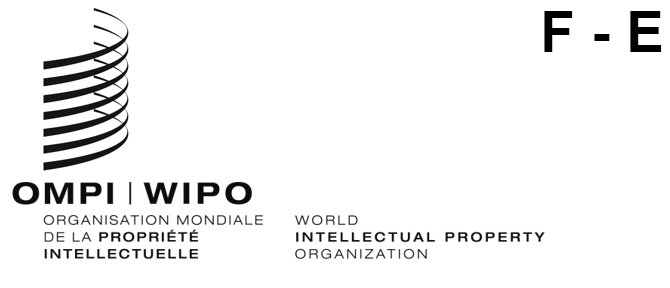 A/63/INF/5ORIGINAL:  Français / Englishdate:  30 septembre 2022 / september 30, 2022Assemblées des États membres de l’OMPISoixante-troisième série de réunionsGenève, 14 – 22 juillet 2022Assemblies of the Member States of WIPOSixty-Third Series of MeetingsGeneva, July 14 to 22, 2022LISTE DES PARTICIPANTSLIST OF PARTICIPANTSétablie par le Secrétariatprepared by the SecretariatI.	ÉTATS/STATES(dans l’ordre alphabétique des noms français des États)(in the alphabetical order of the names in French)AFGHANISTANNasir Ahmad ANDISHA (Mr.), Ambassador, Permanent Representative, Permanent Mission, Genevamission.afghanistan@bluewin.ch Abdul Ahad HABIBI (Mr.), First Secretary, Permanent Mission, Genevaahad1688@gmail.com AFRIQUE DU SUD/SOUTH AFRICAMxolisi NKOSI (Mr.), Ambassador, Permanent Representative, Permanent Mission, GenevaTsholofelo TSHEOLE (Ms.), Minister, Deputy Permanent Representative, Economic Development, Permanent Mission, GenevaMlungisi MBALATI (Mr.), Counsellor, Permanent Mission, GenevaMandla NKABENI (Mr.), First Secretary, Permanent Mission, Genevankabenij@dirco.gov.zaModiba CHOSHANE (Mr.), Assistant Director, Multilateral Trade Relations, Department of International Relations and Cooperation, Pretoriachoshanem@dirco.gov.zaClementine MAKAEPEA (Ms.), Acting Chief Director, Regulatory Policy and Legislation, Companies and Intellectual Property Commission (CIPC), Department of Trade, Industry and Competition (DTIC), Pretoriacmakaepea@thedtic.gov.za Thandanani CWELE (Mr.), Senior Manager, Patents and Designs Registry, Companies and Intellectual Property Commission (CIPC), Department of Trade, Industry and Competition (DTIC), Pretoriatcwele@cipc.co.zaALBANIE/ALBANIARovena BEQIRAJ (Ms.), Director General, General Directorate of Industrial Property (GDIP), Ministry of Finance and Economy, TiranaRavesa LLESHI (Ms.), Ambassador, Permanent Representative, Permanent Mission, GenevaBujar BALA (Mr.), Minister-Counsellor, Permanent Mission, Genevabujar.bala@mfa.gov.alRudina BOLLANO (Ms.), Director of Examination, General Directorate of Industrial Property (GDIP), Ministry of Finance and Economy, Tiranarudina.bollano@dppi.gov.alSonila MEKA (Ms.), Head of Unit, General Directorate of Industrial Property (GDIP), Ministry of Finance and Economy, Tiranasonila.meka@dppi.gov.alALGÉRIE/ALGERIALazhar SOUALEM (M.), ambassadeur, représentant permanent, Mission permanente, GenèveAbdelhafid BELMEHDI (M.), directeur général, Institut national algérien de la propriété industrielle (INAPI), Ministère de l’industrie, de la petite et moyenne entreprise et de la promotion des investissements, Algerbelmehdi.abdelhafid@gmail.comAbdelaziz GUEND (M.), directeur général, Compétitivité industrielle, Ministère de l’industrie, de la petite et moyenne entreprise et de la promotion des investissements, Algera.guend@industrie.gov.dzFayssa ALLEK (M.), sous-directeur, Ministère des affaires étrangères et de la communauté nationale à l’étranger, AlgerHakim BOUAZIZ (M.), ministre conseiller, Mission permanente, Genèvebouaziz@mission-algeria.chMohamed BAKIR (M.), premier secrétaire, Mission permanente, Genèvebakir@mission-algeria.chSamia TOUAHRIA ELMELIANI (Mme), membre, Mission permanente, GenèveIlhem TERKI (Mme), membre, Mission permanente, GenèveALLEMAGNE/GERMANYJohannes Christian WICHARD (Mr.), Director, Subdivision Trade and Commercial Law, Federal Ministry of Justice, BerlinKatharina STASCH (Ms.), Ambassador, Permanent Representative, Permanent Mission, Genevawichard-jo@bmj.bund.de  Hans-Peter JUGEL (Mr.), Ambassador, Deputy Permanent Representative, Permanent Mission, GenevaJoerg ROSENOW (Mr.), Head of Division, Federal Ministry of Justice, Berlinrosenow-jo@bmj.bund.de  Ralf WIMMER (Mr.), Deputy Head, International Affairs, German Patent and Trade Mark Office (DPMA), Munichralf.wimmer@dpma.deJan TECHERT (Mr.), Counsellor, Permanent Mission, GenevaSarah EICKELMANN (Ms.), Desk Officer, Division for Trade Mark Law, Design Law, Law Against Unfair Competition, Combating of Product Piracy, Federal Ministry of Justice, Berlineickelmann-sa@bmj.bund.deANGOLAMargarida IZATA (Ms.), Ambassador, Permanent Representative, Permanent Mission, GenevaAna Paula DA COSTA BOLIVAR PEREIRA MIGUEL (Ms.), Director General, Angolan Institute of Industrial Property (IAPI), Ministry of Industry, Luandaanapaulabolivar@yahoo.com.br  Carla Luísa LOURO PEREIRA DE CARVALHO (Ms.), Deputy Director, Angolan Institute of Industrial Property (IAPI), Ministry of Industry, Luandacarlalouro18@hotmail.com  Adão Miranda DOS SANTOS (Mr.), Second Secretary, Permanent Mission, GenevaANTIGUA-ET-BARBUDA/ANTIGUA AND BARBUDAMaureen PAYNE (Ms.), Senator, Parliamentary Secretary, Ministry of Justice and Legal Affairs, St. John’sRicki CAMACHO (Ms.), Registrar, Antigua and Barbuda Intellectual Property and Commerce Office (ABIPCO), Ministry of Legal Affairs, St. John’sARABIE SAOUDITE/SAUDI ARABIAAbdulaziz ALSWAILEM (Mr.), Chief Executive Officer, Saudi Authority for Intellectual Property (SAIP), RiyadhSami ALSODAIS (Mr.), Deputy Chief Executive Officer, Intellectual Property Policy and Collaboration, Saudi Authority for Intellectual Property (SAIP), RiyadhShayea ALSHAYEA (Mr.), Advisor, Office of the Chief Executive Officer, Saudi Authority for Intellectual Property (SAIP), Riyadhsshayea@saip.gov.sa  Ahmed ALMARSHADI (Mr.), Executive Director, Strategic Partnerships, Saudi Authority for Intellectual Property (SAIP), Riyadhamarshadi@saip.gov.sa  Faisal Atollah ALENAZI (Mr.), Head, Operational Quality, Saudi Authority for Intellectual Property (SAIP), RiyadhTurki ALFAGHEEH (Mr.), Head, International Partnerships Department, Saudi Authority for Intellectual Property (SAIP), RiyadhNaif ALSUBAIE (Mr.), Head, Planning and Performance, Saudi Authority for Intellectual Property (SAIP), Riyadhnsubaie@saip.gov.sa Ghaida ALMEGRIN (Ms.), Head, Service Development Department, Saudi Authority for Intellectual Property (SAIP), RiyadhAbdulmajeed ALOTAIBI (Mr.), Senior Media Relations and Communications Officer, Media Relations and Communications, Saudi Authority for Intellectual Property (SAIP), Riyadhazmiah@saip.gov.sa  Maha ALOTAIBI (Ms.), Head of Accountant Department, Finance Affairs, Saudi Authority for Intellectual Property (SAIP), Riyadhmosaimi@saip.gov.saAbdulaziz ALQADHIBI (Mr.), Head, Public Relations, Saudi Authority for Intellectual Property (SAIP), Riyadhaalqadhibi@saip.gov.saARGENTINE/ARGENTINAFederico VILLEGAS (Sr.), Embajador, Representante Permanente, Misión Permanente, GinebraWalter WAISMAN (Sr.), Director Nacional, Dirección Nacional de Derecho de Autor (DNDA), Ministerio de Justicia y Derechos Humanos, Buenos Aireswwaisman@jus.gob.arJosefina BUNGE (Sra.), Ministra, Representante Permanente Alterna, Misión Permanente, GinebraBetina Carla FABBIETTI (Sra.), Segundo Secretario, Misión Permanente, Ginebrabetina.fabbietti@missionarg.chMariana MARTINEZ (Sra.), Directora de Coordinación y Asuntos Internacionales, Dirección Nacional de Derecho de Autor (DNDA), Ministerio de Justicia y Derechos Humanos, Buenos AiresMariana GIOVACHINI (Sra.), Asesora Legal, Dirección Nacional del Derecho de Autor (DNDA), Ministerio de Justicia y Derechos Humanos, Buenos AiresMercedes CULLEN (Sra.), Coordinadora, Unidad de Relaciones Internacionales e Institucionales, Instituto Nacional de la Propiedad Industrial (INPI), Buenos Airesmcullen@inpi.gob.arSebastián DOBRUSSKIN (Sr.), Asesor, Misión Permanente, Ginebrasebastian.dobrusskin@missionarg.chARMÉNIE/ARMENIARafayel GEVORGYAN (Mr.), Deputy Minister for Economy, Ministry of Economy of the Republic of Armenia, Yerevanrgevorgyan@mineconomy.amKristine HAMBARYAN (Ms.), Acting Head, Intellectual Property Office, Ministry of Economy of the Republic of Armenia, Yerevank.hambaryan@aipa.amElen HAMBARDZUMYAN (Ms.), Senior Specialist, Intellectual Property Office, Ministry of Economy of the Republic of Armenia, Yerevanelenhambardzumyan17@gmail.comEmma HARUTYUNYAN (Ms.), Third Secretary, Permanent Mission, Genevaemma.har114@gmail.comAUSTRALIE/AUSTRALIAGeorge MINA (Mr.), Ambassador, Permanent Representative, Permanent Mission to the World Trade Organization (WTO), Genevageorge.mina@dfat.gov.auMichael SCHWAGER (Mr.), Director General, IP Australia, Canberramichael.schwager@ipaustralia.gov.auJeremy GREEN (Mr.), Deputy Permanent Representative, Permanent Mission to the World Trade Organization (WTO), Genevajeremy.green@dfat.gov.auOscar GROSSER-KENNEDY (Mr.), Second Secretary, Permanent Mission to the World Trade Organization (WTO), Genevaoscar.grosser-kennedy@dfat.gov.auMargaret TREGURTHA (Ms.), Deputy Director General, Policy and Corporate Division, IP Australia, Department of Industry, Science and Resources, CanberraPaula ADAMSON (Ms.), Deputy Director General, Customer Services Division, IP Australia, Department of Industry, Science and Resources, CanberraMatthew FORNO (Mr.), Assistant General Manager, Policy and Stakeholders Group, IP Australia, Department of Industry, Science and Resources, CanberraEdwina LEWIS (Ms.), Director, Policy and International Affairs, IP Australia, Department of Industry, Science and Resources, CanberraDustyn TAYLOR (Mr.), Assistant Director, Policy and International Affairs, IP Australia, Department of Industry, Science and Resources, Canberradustyn.taylor@ipaustralia.gov.auAUTRICHE/AUSTRIAElisabeth TICHY-FISSLBERGER (Ms.), Ambassador, Permanent Representative, Permanent Mission, Genevaalexandra.macejin@bmeia.gv.atChristoph WIELAND (Mr.), Minister, Deputy Permanent Representative, Permanent Mission, GenevaStefan HARASEK (Mr.), Vice-President, Patent Section, Austrian Patent Office, Federal Ministry for Climate Protection, Viennastefan.harasek@patentamt.at Robert ULLRICH (Mr.), Head of Department, Austrian Patent Office, Federal Ministry for Climate Protection, Viennarobert.ullrich@patentamt.atRaphaela TIEFENBACHER (Ms.), Head of Department, Strategy, Austrian Patent Office, Federal Ministry for Climate Protection, Viennaraphaela.tiefenbacher@patentamt.atFridolin EGERER (Mr.), International Relations Officer, Strategy, Austrian Patent Office, Federal Ministry for Climate Protection, Viennafridolin.egerer@patentamt.atAnna WALCH (Ms.), Attaché, Permanent Mission, GenevaAZERBAÏDJAN/AZERBAIJANKamran IMANOV (Mr.), Chairman of the Board, Intellectual Property Agency of the Republic of Azerbaijan, Bakuinfo@copat.gov.azSanan TAPDIGOV (Mr.), Deputy Chairman, Member of the Board, Intellectual Property Agency of the Republic of Azerbaijan, Bakustapdigov@copat.gov.azSeymur MARDALIYEV, Deputy Permanent Representative, Permanent Mission, Genevas_mardaliyev@mfa.gov.az Garay DADASHOV (Mr.), Head, International Relations and Information Department, Intellectual Property Agency of the Republic of Azerbaijan, Bakugdadashov@copat.gov.azKhudayat HASANLI (Mr.), Director, Patent and Trademark Examination Center, Intellectual Property Agency of the Republic of Azerbaijan, Bakukh.hasanli@patent.gov.azAnar HUSEYNOV (Mr.), Deputy Director, Patent and Trademark Examination Center, Intellectual Property Agency of the Republic of Azerbaijan, Bakuahuseynov@copat.gov.azBAHAMASPatricia A. HERMANNS (Ms.), Ambassador, Permanent Representative, Permanent Mission, GenevaKristie RUSSELL (Ms.), Third Secretary, Permanent Mission, Genevakrussell@bahamasmission.chBAHREÏN/BAHRAINAbdulghani ALDHUFEERI (Mr.), Head, Patent Examination, Directorate of Foreign Trade and Intellectual Property, Ministry of Industry, Commerce and Tourism, Manamaaduferei@moic.gov.bhMahmood ABDULGHAFFAR (Mr.), Senior Industrial Property Specialist, Directorate of Foreign Trade and Industrial Property, Ministry of Industry, Commerce and Tourism, Manamamabdulghaffar@moic.gov.bhMaryam Abdulaziz ALDOSERI (Ms.), Commercial Attaché, Permanent Mission, Genevamaaldoseri@moic.gov.bhBANGLADESHMd. Mustafizur RAHMAN (Mr.), Ambassador, Permanent Representative, Permanent Mission, Genevagoutam.mq@gmail.comShanchita HAQUE (Ms.), Minister, Deputy Permanent Representative, Permanent Mission, Genevashanchitahaque@yahoo.comGoutam Kumar DEY (Mr.), First Secretary, Permanent Mission, Genevagoutam.mq@gmail.comBARBADE/BARBADOSChad BLACKMAN (Mr.), Ambassador, Permanent Representative, Permanent Mission, GenevaTamiesha ROCHESTER (Ms.), Registrar/Director, Corporate Affairs and Intellectual Property Office (CAIPO), Ministry of International Business and Industry, BridgetownRicardo KELLMAN (Mr.), Counsellor, Permanent Mission, GenevaShani GRIFFITH-JACK (Ms.), First Secretary, Permanent Mission, GenevaDwaine INNISS (Mr.), First Secretary, Permanent Mission, GenevaBÉLARUS/BELARUSLarysa BELSKAYA (Ms.), Ambassador, Permanent Representative, Permanent Mission, GenevaUladzimir RABAVOLAU (Mr.), Director General, National Center of Intellectual Property (NCIP), Minskicd@ncip.byArthur AKHRAMENKA (Mr.), Head, International Cooperation Division, National Center of Intellectual Property (NCIP), Minskicd@ncip.byAnna KLIUT (Ms.), Counsellor, Permanent Mission, GenevaBELGIQUE/BELGIUMMarc PECSTEEN DE BUYTSWERVE (M.), ambassadeur, représentant permanent, Mission permanente, Genèvemarc.pecsteen@diplobel.fed.beFrank DUHAMEL (M.), conseiller, Section socio-économique, Mission permanente, GenèveJoren VANDEWEYER (M.), conseiller, Mission permanente, Genèvejoren.vandeweyer@diplobel.fed.beGunther AELBRECHT (M.), conseiller, Office belge de la propriété intellectuelle (OPRI), Service public fédéral économie, PME, classes moyennes et énergie (SPF Économie), Bruxellesgunther.aelbrecht@economie.fgov.beNatacha LENAERTS (Mme), attachée, Office belge de la propriété intellectuelle (OPRI), Service public fédéral économie, PME, classes moyennes et énergie (SPF Économie), Bruxellesnatacha.lenaerts@economie.fgov.beViktoria EL-MOUSSAOUI (Mme), stagiaire, Section socio-économique, Mission permanente, GenèveBÉLIZE/BELIZEElisa Teresita AGUILAR (Ms.), Registry Officer, Belize Intellectual Property Office (BELIPO), Attorney General’s Ministry, Belmopanelisa_aguilar05@hotmail.comBÉNIN/BENINDario Gérald Ebo SACRAMENTO (M.), directeur adjoint, Cabinet du ministre, Ministère de l’industrie et du commerce, Cotonouesacramento@gouv.bjBHOUTAN/BHUTANTempa TSHERING (Mr.), Officiating Director General, Department of Intellectual Property, Ministry of Economic Affairs, Thimphutempatshering@moea.gov.btSonam GYALTSHEN (Mr.), Minister-Counsellor, Permanent Mission, GenevaBOSNIE-HERZÉGOVINE/BOSNIA AND HERZEGOVINAJosip MERDŽO (Mr.), Director, Institute for Intellectual Property of Bosnia and Herzegovina, Ministry of Foreign Affairs, Mostarj_merzdo@ipr.gov.baLjubica KOZIĆ (Ms.), Deputy Director, Institute for Intellectual Property of Bosnia and Herzegovina, Ministry of Foreign Affairs, Mostarlj_kozic@ipr.gov.baNijaz ČARDAKLIJA (Mr.), Minister-Counsellor, Deputy Permanent Representative, Permanent Mission, Genevanijaz.cardaklija@mvp.gov.baBOTSWANAAthaliah Lesiba MOLOKOMME (Ms.), Ambassador, Permanent Representative, Permanent Mission, Genevaamolokomme@botswanamission.ch Conductor Paul MASENA (Mr.), Registrar General, Companies and Intellectual Property Authority (CIPA), Ministry of Investment Trade and Industry, Gaboronecpmasena@cipa.co.bwKeitseng MONYATSI (Ms.), Copyright Administrator, Companies and Intellectual Property Authority (CIPA), Ministry of Investment Trade and Industry, Gaboronekmonyatsi@cipa.co.bwOpelo MOSINYI (Ms.), Trade Attaché, Permanent Mission, Genevaomosinyi@botswanamission.chObakeng Precious MATSIETSA (Ms.), Intern, Permanent Mission, Genevaomatsietsa@botswanamission.chBRÉSIL/BRAZILAlexandre Guido LOPES PAROLA (Mr.), Ambassador, Permanent Representative, Permanent Mission to the World Trade Organization (WTO), GenevaCláudio VILAR FURTADO (Mr.), President, National Institute of Industrial Property (INPI), Ministry of Economy, Rio de JaneiroBraz DA COSTA BARACUHY NETO (Mr.), Minister, Deputy Permanent Representative, Permanent Mission to the World Trade Organization (WTO), GenevaJoão Ernesto CHRISTÓFOLO (Mr.), Counsellor, Permanent Mission to the World Trade Organization (WTO), Genevajoao.christofolo@itamaraty.gov.brMaximiliano ARIENZO (Mr.), Head, Intellectual Property Division, Ministry of Foreign Affairs, Brasiliamaximiliano.arienzo@itamaraty.gov.brLaís LOREDO GAMA TAMANINI (Ms.), Second Secretary, Permanent Mission to the World Trade Organization (WTO), Genevalais.tamanini@itamaraty.gov.brVitor MATTOS VAZ (Mr.), Second Secretary, Permanent Mission to the World Trade Organization (WTO), Genevavitor.vaz@itamaraty.gov.br Flávia ELIAS TRIGUEIRO (Ms.), Coordinator General, Directorate of Patents, Computer Programs and Topographies of Integrated Circuits, National Institute of Industrial Property (INPI), Ministry of Economy, Rio de Janeiroflaviat@inpi.gov.brFelipe Augusto MELO DE OLIVEIRA (Mr.), Director, Trademarks, Industrial Designs and Geographical Indications, National Institute of Industrial Property (INPI), Ministry of Economy, Rio de Janeirofelipea@inpi.gov.brBruno DIAS ROHDE (Mr.), Analyst, Coordination of International Relations, National Institute of Industrial Property (INPI), Ministry of Economy, Rio de JaneiroBRUNÉI DARUSSALAM/BRUNEI DARUSSALAMNorazizah JA’AFAR (Ms.), Head, Brunei Intellectual Property Office (BruIPO), Attorney General’s Chambers, Prime Minister’s Office, Bandar Seri Begawannorazizah.jaafar@agc.gov.bnNicholas Brian LIM (Mr.), Deputy Head, Brunei Intellectual Property Office (BruIPO), Attorney General’s Chambers, Prime Minister’s Office, Bandar Seri Begawannicholas.lim@agc.gov.bnShikh Khaliq GANI (Mr.), Deputy Registrar, Brunei Intellectual Property Office (BruIPO), Attorney General’s Chambers, Prime Minister’s Office, Bandar Seri Begawankhaliq.gani@agc.gov.bnNuramni BAHAR (Ms.), Legal Officer, Brunei Intellectual Property Office (BruIPO), Attorney General’s Chambers, Prime Minister’s Office, Bandar Seri Begawannuramni.bahar@agc.gov.bnWee Li WONG (Mr.), Legal Officer, Brunei Intellectual Property Office (BruIPO), Attorney General’s Chambers, Prime Minister’s Office, Bandar Seri Begawanweeli.wong@agc.gov.bnBULGARIE/BULGARIAYuri STERK (Mr.), Ambassador, Permanent Representative, Permanent Mission, GenevaDessislava BONEVA (Ms.), Deputy Minister for Innovation and Growth, Ministry of Innovation and Growth, Sofiad.boneva@mig.gov.bgTanya MITOVA (Ms.), President, Patent Office of the Republic of Bulgaria, SofiaLyutskan PETROV (Mr.), Counsellor, Permanent Mission, GenevaBURKINA FASODieudonné Désiré SOUGOURI (M.), ambassadeur, représentant permanent, Mission permanente, GenèveMahamadi TASSEMBEDO (M.), directeur général, Centre national de la propriété industrielle (CNPI), Ministère de l’industrie, du commerce et de l’artisanat, Ouagadougout_mahamadi@yahoo.frSibdou Mireille SOUGOURI KABORE (Mme), attachée, Mission permanente, GenèveCABO VERDEClara Manuela da Luz DELGADO JESUS (Ms.), Ambassador, Permanent Representative, Permanent Mission, Genevaclara.delgado@mnec.gov.cvCarla CARVALHO LIMA MIRANDA SPÍNOLA (Ms.), Minister, Deputy Permanent Representative, Permanent Mission, Genevacarla.miranda@mnec.gov.cvAna Paula SPENCER C. BARROS (Ms.), Chair, Board of Directors, Institute for Quality Management and Intellectual Property (IGQPI), Ministry of Industry, Commerce and Energy, Praiaana.spencer@igqpi.gov.cvLudmila Simone MELÍCIO FLOR (Ms.), IP Expert, Institute for Quality Management and Intellectual Property (IGQPI), Ministry of Industry, Commerce and Energy, Praialudmila.flor@mice.gov.cvCAMBODGE/CAMBODIAOUK Prachea (Mr.), Secretary of State, Department of Intellectual Property, Ministry of Commerce, Phnom Penhpracheaouk@gmail.comPHORK Sovanrith (Mr.), Secretary of State, Industrial Property Rights, Ministry of Industry, Science, Technology and Innovation, Phnom Penhpsovanrith@gmail.comLONG Kemvichet (Mr.), Ambassador, Permanent Representative, Permanent Mission to the World Trade Organization (WTO), Genevalong.kemvichet@cambodiamissionwto.ch SU Moranal (Mr.), Deputy Director General, Assistant to Secretary of State, Intellectual Property Department, Ministry of Commerce, Phnom Penhsu.moranal015@gmail.comSUON Prasith (Mr.), Counsellor, Economic and Trade, Permanent Mission to the World Trade Organization (WTO), GenevaKONG Sokheng (Mr.), Commercial Attaché, Permanent Mission to the World Trade Organization (WTO), Genevakongsokheng.moc@gmail.com CAMEROUN/CAMEROONSalomon EHETH (M.), ambassadeur, représentant permanent, Mission permanente, GenèveGaspard Eugène BAP DOM (M.), directeur, Direction du développement technologique et de la propriété intellectuelle, Ministère des mines, de l’industrie et du développement technologique (MINMIDT), YaoundéThéophile Olivier BOSSE (M.), deuxième conseiller, Mission permanente, Genèvetbosse80@yahoo.comCANADAKonstantinos GEORGARAS (Mr.), Acting Commissioner of Patents, Registrar of Trademarks and Acting Chief Executive Officer, Canadian Intellectual Property Office (CIPO), GatineauStephen DE BOER (Mr.), Ambassador, Permanent Representative, Permanent Mission to the World Trade Organization (WTO), GenevaMartin MOEN (Mr.), Minister, Deputy Permanent Representative, Permanent Mission to the World Trade Organization (WTO), GenevaMarie-Andrée LEVESQUE (Ms.), Counsellor, Permanent Mission to the World Trade Organization (WTO), GenevaChristine PICHÉ (Ms.), Director General, Corporate Strategies and Services, Canadian Intellectual Property Office (CIPO), GatineauScott VASUDEV (Mr.), Director, Patent Policy and International Affairs Division, Canadian Intellectual Property Office (CIPO), GatineauSaida AOUIDIDI (Ms.), Senior Policy Analyst, Policy, International Affairs and Research Office, Canadian Intellectual Property Office (CIPO), GatineauPatrick BLANAR (Mr.), Director, Copyright and Trademark Policy Directorate, Canadian Intellectual Property Office (CIPO), GatineauFrancis LORD (Mr.), Senior Trade Policy Officer, Intellectual Property Trade Policy Division, Global Affairs Canada, OttawaNicolas LESIEUR (Mr.), First Secretary, Permanent Mission to the World Trade Organization (WTO), GenevaCHILI/CHILESofía BOZA (Sra.), Embajadora, Representante Permanente, Misión Permanente ante la Organización Mundial del Comercio (OMC), Ginebramisionomc@minrel.gob.clLoreto BRESKY (Sra.), Directora Nacional, Instituto Nacional de Propiedad Industrial (INAPI), Ministerio de Economía, Santiago de Chilelbresky@inapi.cl Olivia COOK (Sra.), Representante Permanente Alterna, Misión Permanente ante la Organización Mundial del Comercio (OMC), Ginebraocook@minrel.gob.clMartin CORREA (Sr.), Consejero, Misión Permanente ante la Organización Mundial del Comercio (OMC), Ginebramacorrea@subrei.gob.clGonzalo MUÑOZ (Sr.), Segundo Secretario, Misión Permanente ante la Organización Mundial del Comercio (OMC), Ginebragmunozc@minrel.gob.clSebastián MOLINA (Sr.), Jefe, División de Propiedad Intelectual, Subsecretaria de Relaciones Económicas Internacionales (SUBREI), Santiago de Chilesmolina@subrei.gob.clDenisse PÉREZ (Sra.), Asesora, Departamento Internacional y de Políticas Públicas, Instituto Nacional de Propiedad Industrial (INAPI), Ministerio de Economía, Santiago de Chiledperez@inapi.clCHINE/CHINABAI Guangqing (Mr.), Director General, International Cooperation Department, China National Intellectual Property Administration (CNIPA), BeijingWANG Zhicheng (Mr.), Director General, Copyright Department, National Copyright Administration of China (NCAC), BeijingWONG Fuk Loi, David (Mr.), Director of Intellectual Property, Intellectual Property Department, Hong Kong, ChinaSONG Yanbin (Mr.), First secretary, Department of International Organizations and Conferences, Ministry of Foreign Affairs, BeijingYANG Ping (Ms.), Deputy Director, Division 1, International Cooperation Department, China National Intellectual Property Administration (CNIPA), BeijingZHONG Yan (Mr.), Deputy Director, Division 1, International Cooperation Department, China National Intellectual Property Administration (CNIPA), BeijingWU Boxuan (Mr.), Project Administrator, International Cooperation Department, China National Intellectual Property Administration (CNIPA), BeijingZHANG Wenlong (Mr.), Project Administrator, Copyright Department, National Copyright Administration of China (NCAC), BeijingXU Yingjie (Ms.), Third Secretary, International Agencies Section, Permanent Mission, GenevaHE Xiang (Mr.), Third secretary, International Agencies Section, Permanent Mission, GenevaCHYPRE/CYPRUSOlympia NEOCLEOUS (Ms.), Ambassador, Permanent Representative, Permanent Mission, GenevaAndrea PETRANYI (Ms.), Counsellor, Deputy Permanent Representative, Permanent Mission, GenevaPandelakis PANDELI (Mr.), Officer, Department of Registrar of Companies and Intellectual Property, Ministry of Energy, Commerce and Industry, Nicosiappandeli@drcor.meci.gov.cy Soteroula TSOKOU (Ms.), Officer, Department of Registrar of Companies and Intellectual Property, Ministry of Energy, Commerce and Industry, Nicosiastsokou@drcor.meci.gov.cyCOLOMBIE/COLOMBIAAlvaro Enrique AYALA MELÉNDEZ (Sr.), Ministro, Encargado de Negocios a.i., Misión Permanente, GinebraMaría José LAMUS BECERRA (Sra.), Superintendente Delegada, Propiedad Intelectual, Superintendencia de Industria y Comercio (SIC), Ministerio de Comercio, Industria y Turismo, Bogotámlamus@sic.gov.coJuan Pablo MATEUS BERNAL (Sr.), Director, Signos Distintivos, Superintendencia de Industria y Comercio (SIC), Ministerio de Comercio, Industria y Turismo, Bogotájmateus@sic.gov.coÁlvaro Alejandro GÓMEZ OCAMPO (Sr.), Ministro, Misión Permanente, Ginebraalvaro.gomez@cancilleria.gov.coSamuel PATIÑO (Sr.), Practicante Universitario, Misión Permanente, GinebraCONGOBernadette ONIANGUE (Mme), directrice, Direction de l’Antenne nationale de la propriété industrielle (ANPI), Ministère du développement industriel et de la promotion du secteur privé, BrazzavilleOniangue_b@yahoo.frGérard ONDONGO (M.), conseiller, Mission permanente, Genèvegerard.ondongo@yahoo.fr COSTA RICAAgustín MELÉNDEZ GARCÍA (Sr.), Director General, Registro Nacional, Ministerio de Justicia y Paz, San JoséShara DUNCAN VILLALOBOS (Sra.), Embajadora, Representante Permanente Alterna, Encargada de Negocios a.i., Misión Permanente, GinebraViviana TINOCO MONGE (Sra.), Ministra Consejera, Misión Permanente, GinebraRoberto CÉSPEDES GÓMEZ (Sr.), Ministro Consejero, Misión Permanente, GinebraPaula PERAZA AGUILAR (Sra.), Ministra Consejera, Misión Permanente, GinebraMariana CASTRO HERNÁNDEZ (Sra.), Consejera, Misión Permanente, GinebraMelissa LORINCZ SOSA (Sra.), Consejera, Misión Permanente, GinebraCÔTE D’IVOIREKouadio ADJOUMANI (M.), ambassadeur, représentant permanent, Mission permanente, Genèveguillaume2gonat@gmail.comÉtienne KINDIA (M.), ambassadeur, représentant permanent adjoint, Mission permanente, Genèveguillaume2gonat@gmail.comKoffi Paul ASSANDE (M.), directeur général, Office ivoirien de la propriété intellectuelle (OIPI), Ministère du commerce, de l’industrie et de la promotion des PME, Abidjanguillaume2gonat@gmail.comKarim OUATTARA (M.), directeur général, Direction générale, Bureau ivoirien du droit d’auteur (BURIDA), Ministère de la culture et de l’industrie des arts et du spectacle, Abidjanguillaume2gonat@gmail.comKouamé Hervé ABISSA (M.), directeur, Direction de la réglementation et du contentieux, Bureau ivoirien du droit d’auteur (BURIDA), Ministère de la culture et de l’industrie des arts et du spectacle, Abidjankouameabissa@gmail.comGuillaume Olivier GONAT (M.), conseiller, Mission permanente, Genèveguillaume2gonat@gmail.comConstant KACOU BI (M.), premier secrétaire, Mission permanente, Genèveguillaume2gonat@gmail.comCROATIE/CROATIAVesna BATISTIĆ KOS (Ms.), Ambassador, Permanent Representative, Permanent Mission, GenevaLjiljana KUTEROVAC (Ms.), Director General, State Intellectual Property Office (SIPO), ZagrebJelena SEKULIĆ (Ms.), Head, Department for European and International Affairs, State Intellectual Property Office (SIPO), Zagrebjsekulic@dziv.hrCUBAMaria de los Ángeles SÁNCHEZ TORRES (Sra.), Directora General, Oficina Cubana de la Propiedad Industrial (OCPI), Ministerio de Ciencia, Tecnología y Medio Ambiente, La Habanamaria@ocpi.cuGissell FLEITAS MONDEJAR (Sra.), Vicedirectora, Oficina Cubana de la Propiedad Industrial (OCPI), Ministerio de Ciencia, Tecnología y Medio Ambiente, La Habanagissell@ocpi.cuWilliam DÍAZ MENÉNDEZ (Sr.), Consejero Comercial, Misión Permanente, Ginebraoficome@ch.embacuba.cuLibia OLIVER DONATE (Sra.), Experta, Misión Permanente ante la Organización Mundial del Comercio (OMC), Ginebralibiaoliver.d@gmail.comDANEMARK/DENMARKTheis Bødker JENSEN (Mr.), Chief Adviser, Danish Patent and Trademark office, Ministry of Industry, Business and Financial Affairs, Taastruptbj@dkpto.dkLars Volck MADSEN (Mr.), Minister-Counsellor, Deputy Permanent Representative, Permanent Mission, GenevaMads Thuesen LUNDE (Mr.), Minister-Counsellor, Permanent Mission, GenevaDJIBOUTIKadra Ahmed HASSAN (Mme), ambassadrice, représentante permanente, Mission permanente, Genèvemoussa_oubah@yahoo.frBandjir OMAR BANDJIR (M.), chef, Service brevets, Office de la propriété industrielle et commerciale (ODPIC), Ministère du commerce et du tourisme, Djiboutibandjiromar@gmail.comOubah Moussa AHMED (Mme), conseillère, Mission permanente, GenèveMoussa Djibril SOUBANE (M.), conseiller, Économie numérique, Mission permanente, Genève DOMINIQUE/DOMINICANesty ARTHLYN (Ms.), Acting Registrar, Companies and Intellectual Property Office (CIPO), Ministry of National Security and Home Affairs, RoseauÉGYPTE/EGYPTAhmed Ihab GAMALELDIN (Mr.), Ambassador, Permanent Representative, Permanent Mission, GenevaIbrahim Hassa Aly ASHMAWY (Mr.), Deputy Minister, Chairman, Egyptian Trademark and Industrial Design Office, Internal Trade Development Authority (ITDA), Ministry of Supply and Internal Trade, Cairoi.ashmawy@itda.gov.egMahmoud SAKR (Mr.), President, Academy of Scientific Research and Technology (ASRT), Ministry of Scientific Research, Cairomsakrasrt@gmail.comMona Mohamed YEHIA (Ms.), President, Egyptian Patent Office (EGPO), Academy of Scientific Research and Technology (ASRT), Ministry of Higher Education and Scientific Research, GizaAhmed Mohamed Ibrahim MOHAMED (Mr.), First Secretary, Permanent Mission, GenevaSarah EL KADY (Ms.), Second Secretary, Permanent Mission, GenevaEL SALVADORJorge Camilo TRIGUEROS GUEVARA (Sr.), Director Ejecutivo, Registro de la Propiedad Intelectual, Centro Nacional de Registros, San Salvadorcamilo.trigueros@cnr.gob.svAna Patricia BENEDETTI ZELAYA (Sra.), Embajadora, Representante Permanente, Misión Permanente ante la Organización Mundial del Comercio (OMC), Ginebrapbenedetti@economia.gob.svKatia CARBALLO (Sra.), Ministra Consejera, Misión Permanente ante la Organización Mundial del Comercio (OMC), Ginebrakcarballo@economia.gob.svCoralia OSEGUEDA (Sra.), Consejera, Misión Permanente ante la Organización Mundial del Comercio (OMC), Ginebracoralia.osegueda@economia.gob.svÉMIRATS ARABES UNIS/UNITED ARAB EMIRATESAbdulaziz ALNUAIMI (Mr.), Assistant Undersecretary, Commercial Affairs, Ministry of Economy, DubaiAhmed AL JARMAN (Mr.), Ambassador, Permanent Representative, Permanent Mission, GenevaAbdelsalam Mohamed AL ALI (Mr.), Attaché, Commercial Affairs, Permanent Mission to the World Trade Organization (WTO), GenevaKhalfan Ahmed ALSWAIDI (Mr.), Director, Development of Innovation, Economy and Patents Department, Ministry of Economy, Abu DhabiFawzi Abdulaziz ALJABERI (Mr.), Consultant, Trademarks and Intellectual Works Department, Ministry of Economy, Abu DhabiMohamed TALEB (Mr.), Advisor, Office of the Undersecretary Assistant for Commercial Affairs, Regulatory Sector, Ministry of Economy, Abu DhabiShaima Nasser AL-AKEL (Ms.), International Organizations Executive, Permanent Mission to the World Trade Organization (WTO), GenevaÉQUATEUR/ECUADORSujey TORRES ARMENDARIZ (Sra.), Directora General, Dirección General, Servicio Nacional de Derechos Intelectuales (SENADI), QuitoJosé VALENCIA AMORES (Sr.), Embajador, Representante Permanente, Misión Permanente ante la Organización Mundial del Comercio (OMC), GinebraDaniela GARCÍA (Sra.), Representante Permanente Alterna, Misión Permanente ante la Organización Mundial del Comercio (OMC), GinebraJuan Carlos ESTRELLA (Sr.), Asesor Comercial, Misión Permanente ante la Organización Mundial del Comercio (OMC), Ginebrajestrella@cancilleria.gob.ec Carlos Sebastian GUEVARA AGUIRRE (Sr.), Primer Secretario, Misión Permanente ante la Organización Mundial del Comercio (OMC), GinebraCecilia GUTTIÉRREZ (Sra.), Primera Secretaria, Misión Permanente ante la Organización Mundial del Comercio (OMC), GinebraLigia UTITIAJ ANKUASH (Sra.), Tercer Secretaria, Misión Permanente ante la Organización Mundial del Comercio (OMC), Ginebraligianua.utitiaj@gmail.comESPAGNE/SPAINAurora DÍAZ-RATO REVUELTA (Sra.), Embajadora, Representante Permanente, Misión Permanente, Ginebraaurora.diaz-rato@maec.esJosé Antonio GIL CELEDONIO (Sr.), Director, Oficina Española de Patentes y Marcas (OEPM), Ministerio de Industria, Comercio y Turismo, Madriddireccion@oepm.esCarlos DOMÍNGUEZ DÍAZ (Sr.), Embajador, Representante Permanente Alterno, Misión Permanente, Ginebracarlos.dominguez@maec.es  Miriam VERDE TRABADA (Sra.), Subdirectora Adjunta, Oficina Española de Patentes y Marcas (OEPM), Ministerio de Industria, Comercio y Turismo, MadridMarta MILLÁN GONZÁLEZ (Sra.), Directora, Departamento de Coordinación Jurídica y Relaciones Internacionales, Oficina Española de Patentes y Marcas (OEPM), Ministerio de Industria, Comercio y Turismo, Madridmarta.millan@oepm.esCovadonga PERLADO DÍEZ (Sra.), Jefa de Área, Departamento de Coordinación Jurídica y Relaciones Internacionales, Oficina Española de Patentes y Marcas (OEPM), Ministerio de Industria, Comercio y Turismo, Madridcovadonga.perlado@oepm.esEva María PÉRTICA GÓMEZ (Sra.), Jefa de Servicio, Departamento de Coordinación Jurídica y Relaciones Internacionales, Oficina Española de Patentes y Marcas (OEPM), Ministerio de Industria, Comercio y Turismo, Madrideva.pertica@oepm.esCarmen TOLEDO DE LA TORRE (Sra.), Jefa, Departamento de Patentes e Información Tecnológica, Oficina Española de Patentes y Marcas (OEPM), Ministerio de Industria, Comercio y Turismo, Madridcarmen.toledo@oepm.es Javier SORIA QUINTANA (Sr.), Consejero, Misión Permanente, Ginebrajavier.soria@maec.esRosa ORIENT QUILIS (Sra.), Oficial, Misión Permanente, Ginebrarosa.orient@maec.esESTONIE/ESTONIAMargus VIHER (Mr.), Director General, The Estonian Patent Office, Tallinnmargus.viher@epa.eeCady Kaisa RIVERA (Ms.), Head, Intellectual Property Law Department, The Estonian Patent Office, Tallinncadykaisa.rivera@epa.eeJaana PIILPÄRK (Ms.), Attaché, Permanent Mission, Genevajaana.piilpark@mfa.eeESWATINIVuyile DLAMINI (Mr.), Ambassador, Permanent Representative, Permanent Mission, Genevacontact@missionofeswatini.ch Siboniso NKAMBULE (Mr.), Principal Secretary, Administration, Ministry of Commerce, Industry and Trade, Mbabanenkambulesib@gmail.com  Celucolo DLUDLU (Mr.), Registrar of Intellectual Property, Intellectual Property Department, Ministry of Commerce, Industry and Trade, Mbabaneipregistrar.eswatini@gmail.com  Nobuhle MATSEBULA (Ms.), Legal Advisor, Legal, Ministry of Commerce, Industry and Trade, Mbabanenobmatsebula09@gmail.com  Philile MASUKU (Ms.), Counsellor, Permanent Mission, Genevacounsellor@missionofeswatini.ch ÉTATS-UNIS D’AMÉRIQUE/UNITED STATES OF AMERICABathsheba CROCKER (Ms.), Ambassador, Permanent Representative, Permanent Mission, GenevaBenjamin MOELING (Mr.), Deputy Permanent Representative, Permanent Mission, GenevaKathi VIDAL (Ms.), Under Secretary of Commerce for Intellectual Property, Director, Office of the Under Secretary, United States Patent and Trademark Office (USPTO), Department of Commerce, Alexandriakathi.vidal@uspto.gov  Mary CRITHARIS (Ms.), Chief Policy Officer and Director for International Affairs, United States Patent and Trademark Office (USPTO), Department of Commerce, Alexandriamary.critharis@uspto.gov  Carrie DENVER (Ms.), Chief, Peace and Security Unit, Permanent Mission, GenevaYasmine FULENA (Ms.), Intellectual Property Advisor, Multilateral Economic and Political Affairs, Permanent Mission, GenevaDavid GERK (Mr.), Principal Counsel and Director for Patent Policy, Office of Policy and International Affairs, United States Patent and Trademark Office (USPTO), Department of Commerce, Alexandriadavid.gerk@uspto.gov  Laura HAMMEL (Ms.), Attorney-Advisor, Office of Policy and International Affairs, United States Patent and Trademark Office (USPTO), Department of Commerce, AlexandriaSeneca JOHNSON (Ms.), Deputy Counsellor, Multilateral Economic and Political Affairs, Permanent Mission, GenevaMarina LAMM (Ms.), Intellectual Property Attaché, Multilateral Economic and Political Affairs, Permanent Mission, Genevamauldinj@state.gov  Jimmy MAULDIN (Mr.), Deputy Director, Office of Intellectual Property Enforcement, Bureau of Economic and Business Affairs, United States Department of State, Washington, D.C.Shira PERLMUTTER (Ms.), Register of Copyrights, Director, United States Copyright Office, Washington, D.C.Catherine PETERS (Ms.), Attorney Advisor, Legal Affairs Office, Permanent Mission, GenevaRobert RILEY (Mr.), Minister-Counsellor, Permanent Mission, GenevaCharles TRUMBULL (Mr.), Deputy Legal Advisor, Legal Affairs Office, Permanent Mission, GenevaÉTHIOPIE/ETHIOPIAErmias Yemanebirhan HAILEMARIAM (Mr.), Director General, Ethiopian Intellectual Property Office (EIPO), Addis Ababayermiasyemane@gmail.com Zenebe Kebede KORCHO (Mr.), Ambassador, Permanent Representative, Permanent Mission, Genevaambassador@ethiopianmission.chMahlet Hailu GUADEY (Ms.), Ambassador, Deputy Permanent Representative, Permanent Mission, GenevaMahlet.hailu@mfa.gov.etAmsalu Tizazu META (Mr.), Minister-Counsellor, Permanent Mission, GenevaAmsalut2022@gmail.com FÉDÉRATION DE RUSSIE/RUSSIAN FEDERATIONGennady GATILOV (Mr.), Ambassador, Permanent Representative, Permanent Mission, GenevaYuri ZUBOV (Mr.), Head, Federal Service for Intellectual Property (ROSPATENT), Moscowrospat165@rupto.ru  Nikita ZHUKOV (Mr.), Minister, Deputy Permanent Representative, Permanent Mission, GenevaViktoria GALKOVSKAYA (Ms.), Deputy Head, Federal Service for Intellectual Property (ROSPATENT), Moscowrospat165@rupto.ru  Elena KULIKOVA (Ms.), Deputy Director, Legal Department, Ministry of Foreign Affairs, MoscowNatalia AGEENKO (Ms.), Adviser to the Head, Federal Service for Intellectual Property (ROSPATENT), MoscowGleb KUVYRKOV (Mr.), Head, International Cooperation Department, Federal Service for Intellectual Property (ROSPATENT), Moscowgkuvyrkov@rupto.ru Vladislav MAMONTOV (Mr.), Head, Multilateral Cooperation Division, International Cooperation Department, Federal Service for Intellectual Property (ROSPATENT), MoscowAnton MARKOVSKIY (Mr.), First Secretary, Permanent Mission, GenevaMaria RYAZANOVA (Ms.), First Secretary, Permanent Mission, GenevaEvgenia KOROBENKOVA (Ms.), Adviser, Multilateral Cooperation Division, International Cooperation Department, Federal Service for Intellectual Property (ROSPATENT), MoscowAleksandr PRISHCHEP (Mr.), Deputy Director, Federal Institute of Industrial Property (FIPS), Federal Service for Intellectual Property (ROSPATENT), Moscow rospat165@rupto.ru  Ivan TARUTIN (Mr.), Third Secretary, Permanent Mission, GenevaDaria SHYPITSYNA (Ms.), Head, Centre for Strategic Communications, Federal Institute of Industrial Property (FIPS), Federal Service for Intellectual Property (ROSPATENT), MoscowFINLANDE/FINLANDAntti RIIVARI (Mr.), Director General, Finnish Patent and Registration Office (PRH), Ministry of Economic Affairs and Employment, Helsinkiantti.riivari@prh.fi  Stiina LӦYTӦMÄKI (Ms.), Chief Legal Counsel, Innovation, Finnish Patent and Registration Office (PRH), Ministry of Economic Affairs and Employment, Helsinkistiina.loytomaki@gov.fiMarjo AALTO-SETÄLÄ (Ms.), Chief Legal Counsel, Finnish Patent and Registration Office (PRH), Ministry of Economic Affairs and Employment, HelsinkiMarjo.aalto-setala@prh.fiAnna VUOPALA (Ms.), Senior Ministerial Adviser, Copyright, Ministry of Education and Culture, HelsinkiAnna.vuopala@gov.fiJukka LIEDES (Mr.), Special Adviser to the Delegation, HelsinkiJukka@liedes.fi Anna VITIE (Ms.), Minister-Counsellor, Deputy Permanent Representative, Permanent Mission, GenevaVilma PELTONEN (Ms.), First Secretary, Permanent Mission, GenevaSilja SYRJÄ (Ms.), Intern, Permanent Mission, GenevaFRANCEJérôme BONNAFONT (M.), ambassadeur, représentant permanent, Mission permanente, ChambésyPascal FAURE (M.), directeur général, Institut national de la propriété industrielle (INPI), Courbevoiepfaure@inpi.frEmmanuelle LACHAUSSÉE (Mme), représentante permanente adjointe, Mission permanente, ChambésyJosette HERESON (Mme), conseillère politique, Mission permanente, GenèveCarole BREMEERSCH (Mme), conseillère, Propriété intellectuelle, économie et développement, Mission permanente, GenèveCarole.bremeersch@diplomatie.gouv.fr Alice GUERINOT (Mme), rédactrice propriété intellectuelle, Direction de la diplomatie économique, Ministère de l’Europe et des affaires étrangères, ParisFlorence GALTIER (Mme), directrice, Affaires juridiques et financières, Direction juridique et financière, Institut national de la propriété industrielle (INPI), Courbevoiefgaltier@inpi.fr Philippe CADRE (M.), directeur, Direction de la propriété industrielle, Institut national de la propriété industrielle (INPI), Courbevoiepcadre@inpi.fr François-Xavier DE BEAUFORT (M.), directeur, Action économique, Institut national de la propriété industrielle (INPI), CourbevoieJean-Philippe MULLER (M.), responsable, Service juridique et international, Institut national de la propriété industrielle (INPI), Courbevoiejmuller@inpi.fr Elodie DURBIZE (Mme), responsable, Pôle international, Institut national de la propriété industrielle (INPI), Courbevoieedurbize@inpi.frLéonard MUNSCH (M.), chargé de missions juridiques et internationales, Service juridique et international, Pôle international, Institut national de la propriété industrielle (INPI), Courbevoielmunsch@inpi.fr Olivia LE LAMER (Mme), chargée de mission, Indications géographiques, Ministère de l’agriculture et de la souveraineté alimentaire, Parisolivia.le-lamer@agriculture.gouv.fr Jonathan WITT (M.), ingénieur examinateur et chargé de missions, Affaires internationales, Institut national de la propriété industrielle (INPI), CourbevoieGABONMarius BONDJI CHAMBA (M.), directeur général, Office gabonais de la propriété industrielle (OGAPI), Ministère de l’industrie, Librevillebondjichamba@yahoo.fr Mireille Sarah NZENZE (Mme), ambassadrice, représentante permanente, Mission permanente, GenèveWilliam Rodrigue NYAMA (M.), premier conseiller, Mission permanente, GenèveGAMBIE (LA)/GAMBIA (THE)Dawda A. JALLOW (Mr.), Minister for Justice, Ministry of Justice, Banjuldajallow.ag@gmail.com  Muhammadou M.O. KAH (Mr.), Ambassador, Permanent Representative, Permanent Mission, GenevaAlexander DA COSTA (Mr.), Deputy Permanent Representative, Permanent Mission, Genevaalexander.dacosta@thegambiamissiongeneva.ch  Assan TOURAY (Mr.), First Secretary, Permanent Mission, Genevaassan.touray@thegambiamissiongeneva.ch  Abdoulie COLLEY (Mr.), Registrar General, Industrial Property Office, Attorney General’s Chambers, Ministry of Justice, Banjulcolleyabdoulie@yahoo.com  GÉORGIE/GEORGIANino CHIKOVANI (Ms.), Acting Chairperson, National Intellectual Property Center of Georgia (SAKPATENTI), Mtskhetanchikovani@sakpatenti.gov.ge  Alexander MAISURADZE (Mr.), Ambassador, Permanent Representative, Permanent Mission, GenevaIrakli KASRADZE (Mr.), Acting Head, Legal Department, National Intellectual Property Center of Georgia (SAKPATENTI), Mtskhetairaklikasradze@sakpatenti.gov.ge  Ekaterine KHOSITASHVILI (Ms.), Counsellor, Permanent Mission, Genevaekhositashvili@mfa.gov.ge  GHANAJemima Mamaa OWARE (Ms.), Registrar-General, Registrar-General’s Department, Ministry of Justice, AccraAkosua OKYERE-BADOO (Ms.), Minister, Deputy Permanent Representative, Permanent Mission, GenevaGrace Ama ISSAHAQUE (Ms.), Chief State Attorney, Registrar-General’s Department, Ministry of Justice, AccraCynthia ATTUQUAYEFIO (Ms.), Minister-Counsellor, Permanent Mission, GenevaErnest ABOAGYE (Mr.), Intern, Permanent Mission, GenevaGRÈCE/GREECEPanagiotis KANELLOPOULOS (Mr.), Director General, Hellenic Industrial Property Organization (HIPO), Athenspkan@obi.gr  Panayotis STOURNARAS (Mr.), Ambassador, Permanent Representative, Permanent Mission, Genevap.stournaras@mfa.gr  Myrto LAMBROU MAURER (Ms.), Head, International Affairs, Hellenic Industrial Property Organization (HIPO), AthensLeonidas HARITOS (Mr.), First Counsellor, Permanent Mission, Genevaharitos.leonidas@mfa.gr  Vassilios SITARAS (Mr.), Counsellor, Permanent Mission, Genevasitaras.vasileios@mfa.gr  GRENADE/GRENADAAnnette HENRY (Ms.), Registrar, Corporate Affairs and Intellectual Property Office (CAIPO), Ministry of Legal Affairs, St. George’sAnnettehenry7@gmail.comGUATEMALAIngrid Romanelli RIVERA RECINOS (Sra.), Registradora, Registro de la Propiedad Intelectual, Ministerio de Economía, Guatemala Ciudadriverarecinosrpi@gmail.com Eduardo Ernesto SPERISEN YURT (Sr.), Embajador, Representante Permanente, Misión permanente ante la Organización Mundial del Comercio (OMC), GinebraEduardo.mision@wtoguatemala.chFlor de María GARCÍA DÍAZ (Sra.), Consejera, Misión Permanente ante la Organización Mundial del Comercio (OMC), GinebraFlor.garcia@wtoguatemala.chGUINÉE/GUINEACece KPOHOMOU (M.), directeur général, Propriété industrielle et innovation technique, Ministère du commerce, de l’industrie et des petites et moyennes entreprises (MCIPME), ConackryGUINÉE-BISSAU/GUINEA-BISSAUCarlos SANCA (M.), directeur général, Direction générale de la propriété industrielle, Ministère du commerce, de l’industrie et de la promotion des produits locaux, BissauGUINÉE ÉQUATORIALE/EQUATORIAL GUINEAEstefania Sabina Abeme ABIA ANGUE (Sra.), Directora General, Dirección Nacional de la Propiedad Industrial, Consejo de Investigaciones Científicas y Tecnológicas (CICTE), Malabosabinaabiaangue@gmail.com  GUYANAKerrlene C. WILLS (Ms.), First Secretary, Chargé d’affaires a.i., Permanent Mission, GenevaColin LUCKIE (Ms.), Second Secretary, Permanent Mission, Genevacluckie@minfor.gov.gy HONDURASCamilo Zaglul BENDECK PÉREZ (Sr.), Director General, Dirección General de Propiedad Intelectual de Honduras (DIGEPIH), Tegucigalpacamilo.bendeck@ip.gob.hn  Mario Alberto FORTíN MIDENCE (Sr.), Embajador, Representante Permanente, Permanent Mision, Ginebramision@hondurasginebra.ch  Carlos HERNÁNDEZ (Sr.), Primer Secretario, Misión Permanente, Ginebracarlos.hernandez@hondurasginebra.ch  HONGRIE/HUNGARYMargit SZŰCS (Ms.), Ambassador, Permanent Representative, Permanent Mission, GenevaPéter LÁBODY (Mr.), Vice-President for Legal, International and Innovation Affairs, Hungarian Intellectual Property Office (HIPO), Budapestpeter.labody@hipo.gov.hu  Csaba BATICZ (Mr.), Head, Legal and International Department, Hungarian Intellectual Property Office (HIPO), Budapestcsaba.baticz@hipo.gov.hu  Kinga UDVARDY-MARTON (Ms.), Legal Advisor, Industrial Property Law Section, Hungarian Intellectual Property Office (HIPO), Budapestkinga.udvardy@hipo.gov.hu  Gergő SZIMA (Mr.), Counsellor, Deputy Permanent Representative, Permanent Mission, GenevaHelga SCHNEE (Ms.), Attaché, Permanent Mission, Genevahelga.schnee@mfa.gov.hu  INDE/INDIAAnurag JAIN (Mr.), Secretary, Department for Promotion of Industry and Internal Trade (DPIIT), Ministry of Commerce and Industry, Mumbaisecy-ipp@nic.in  Indra Mani PANDEY (Mr.), Ambassador, Permanent Representative, Permanent Mission, Geneva pr.genevapmi@mea.gov.in  Priyanka CHAUHAN (Ms.), Ambassador, Deputy Permanent Representative, Permanent Mission, Genevadpr.genevapmi@mea.gov.in  Shruti SINGH (Ms.), Joint Secretary, Department for Promotion of Industry and Internal Trade (DPIIT), Ministry of Commerce and Industry, New Delhisingh.shruti@gov.in  Unnat P. PANDIT (Mr.), Controller General of Patents, Designs and Trade Marks (CGPDTM), Office of the Controller General of Patents, Designs and Trade Marks, Department for Promotion of Industry and Internal Trade (DPIIT), Ministry of Commerce and Industry, MumbaiCgoffice-mh@nic.in Dinesh P. PATIL (Mr.), Deputy Controller of Patents and Designs, Office of the Controller General of Patents, Designs and Trade Marks (CGPDTM), Department for Promotion of Industry and Internal Trade (DPIIT), Ministry of Commerce and Industry, Mumbaidppatil.ipo@nic.in  Amarendra SAMAL (Mr.), Deputy Controller of Patents and Designs, Office of the Controller General of Patents, Designs and Trade Marks (CGPDTM), Department for Promotion of Industry and Internal Trade (DPIIT), Ministry of Commerce and Industry, Mumbaiasamal.ipo@nic.in  Pawan Kumar PANDEY (Mr.), Deputy Registrar of Trade Marks, Office of the Controller General of Patents, Designs and Trade Marks (CGPDTM), Department for Promotion of Industry and Internal Trade (DPIIT), Ministry of Commerce and Industry, New Delhipkpandey.tmr@nic.in  Garima PAUL (Ms.), First Secretary, Permanent Mission, Genevaeco.genevapmi@mea.gov.in  Pawankumar BADHE (Ms.), First Secretary, Permanent Mission, GenevaSukhdeep SINGH (Mr.), Assistant Controller of Patents and Designs, Office of the Controller General of Patents, Designs and Trade Marks (CGPDTM), Department for Promotion of Industry and Internal Trade (DPIIT), Ministry of Commerce and Industry, New Delhisukhdeep.ipo@nic.in  Charu SINGH (Ms.) Management Trainee, Cell for Intellectual Property Rights Promotion and Management (CIIPAM), Department for Promotion of Industry and Internal Trade (DPIIT), Ministry of Commerce and Industry, Mumbaicharu.singh21@gov.in INDONÉSIE/INDONESIAYasonna H. LAOLY (Mr.), Minister for Law and Human Rights, Ministry of Law and Human Rights, JakartaFebrian RUDDYARD (Mr.), Ambassador, Permanent Representative, Permanent Mission, GenevaGrata WERDANINGTYAS (Ms.), Ambassador, Deputy Permanent Representative, Permanent Mission, GenevaYosef Nae SOI (Mr.), Vice Governor, Government of East Nusa Tenggara Province, JakartaAndap Budhi REVIANTO (Mr.), Secretary General, Secretariat General, Ministry of Law and Human Rights, JakartaSri LASTAMI (Ms.), Director of IP Cooperation and Empowerment, Directorate General of Intellectual Property, Ministry of Law and Human Rights, JakartaKurniaman TELAUMBANUA (Mr.), Director of Trademarks and Geographical Indications, Directorate General of Intellectual Property, Ministry of Law and Human Rights, JakartaAnom WIBOWO (Mr.), Director, Investigation and Dispute Settlement, Directorate General of Intellectual Property, Ministry of Law and Human Rights, JakartaSucipto SUCIPTO (Mr.), Executive Secretary, Secretariat of the Directorate General of Intellectual Property, Ministry of Law and Human Rights, JakartaDede Mia YUSANTI (Ms.), Director of Information Technology of Intellectual Property, Directorate General of Intellectual Property, Ministry of Law and Human Rights, JakartaMarasidin MARASIDIN (Mr.), Inspector of Regional V, Inspectorate General V, Ministry of Law and Human Rights, JakartaR.P. MULYA (Mr.), Director of Immigration Intelligence, Directorate General of Immigration, Ministry of Law and Human Rights, JakartaAndrieansjah ANDRIEANSJAH (Mr.), Head, Program and Reporting Division, Ministry of Law and Human Rights, JakartaIndra ROSANDRY (Mr.), Minister-Counsellor, Political, Permanent Mission, GenevaErly WIJAYANI (Ms.), Counsellor, Directorate of Legal Affairs and Economic Treaties, Ministry of Foreign Affairs, JakartaOtto GANI (Ms.), First Secretary, Permanent Mission, GenevaErry Wahyu PRASETYO (Mr.), Intellectual Property and Trade Dispute Officer (First Secretary), Directorate of Trade, Industry, Commodities and Intellectual Property, Ministry of Foreign Affairs, JakartaLina Mauludina ROSALIND (Ms.), Second Secretary, Permanent Mission, GenevaAgung INDRIYANTO (Mr.), Coordinator of Trademark Examination, Directorate General for Intellectual Property (DGIP), JakartaIrni YUSLIANTI (Ms.), Head International Organization Cooperation Section, Ministry of Law and Human Rights, JakartaEka FRIDAYANTI (Ms.), Head, Bilateral Cooperation Section, Ministry of Law and Human Rights, JakartaSonya PAU ADU (Mr.), Sub-Coordinator for Administration, Ministry of Foreign Affairs, JakartaRenanthera Griya PRAMISWARI (Ms.), Analyst of Cooperation Agreement, Directorate General of Intellectual Property (DGIP), JakartaNova Roza MARPAUNG (Ms.), Head, Executive Administration for the Minister and Vice-Minister, Ministry of Law and Human Rights, Jakarta Okky Aditya Yaqsa GUNADI (Mr.), Head of Protocol, Ministry of Law and Human Rights, JakartaTitis Adityo NUGROHO (Mr.), Legal Analyst, Directorate General of Intellectual Property (DGIP), Jakarta Dyah Ayu Ari SANDI (Ms.), Data Processor, Secretariat General, Ministry of Law and Human Rights, JakartaValen Sonar RUMBIAK (Mr.), Aide-de-Camp of the Minister, Office of the Minister, Ministry of Law and Human RightsIRAN (RÉPUBLIQUE ISLAMIQUE D’)/IRAN (ISLAMIC REPUBLIC OF)Hassan BABAEI (Mr.), Deputy Head of the Judiciary, Head, State Organization for Registration of Deeds and Properties, TehranEsmaeil BAGHAEI HAMANEH (Mr.), Ambassador, Permanent Representative, Permanent Mission, Genevabahramhdr@yahoo.com  Mehdi ALIABADI (Mr.), Deputy Permanent Representative, Permanent Mission, Genevabahramhdr@yahoo.fr Mehrdad ELYASI (Mr.), Head, Patent Office, State Organization for Registration of Deeds and Properties, Tehranmehrdadelyasi@gmail.com Bahram HEIDARI (Mr.), Counsellor, Permanent Mission, Genevabahramhdr@yahoo.comArezoo DORALI (Ms.), Expert, Permanent Mission, Genevaarezoodorali@live.com Mahdi MOHAJER (Mr.), Expert, General Directorate of International Legal Affairs, Ministry of Foreign Affairs, Tehranmahdimohajer@ymail.com IRAQHussein DAWOOD (Mr.), President, Registrar of Patents and Industrial Design, Central Organization for Standardization and Quality Control (COSQC), Iraqi Patent Office (IQPO), Ministry of Planning, Baghdadpresident@cosqc.gov.iq  Aaisha HAJI (Ms.), Senior Chief Engineer, Central Organization for Standardization and Quality Control (COSQC), Iraqi Patent Office (IQPO), Ministry of Planning, Baghdadaaishaalenze@yahoo.comAmel Hashim HAMMOOD (Ms.), Senior Chief Engineer, Central Organization for Standardization and Quality Control (COSQC), Iraqi Patent Office (IQPO), Ministry of Planning, Baghdadamalhashim27@gmail.com  Ahmed ABBAS (Mr.), Third secretary, Permanent Mission, Baghdadmrhamodi54@gmail.com  Thulfiqar ALTEMIMY (Mr.), Second Secretary, Permanent Mission, Genevathulfiqaralbandar@gmail.comMaitham ZUBAIDY (Mr.), Chief Engineer, Head of the Creativity and Innovation Support Division, Intellectual Property Department, Ministry of Industry and Minerals, BaghdadMaitham_adham@yahoo.comIRLANDE/IRELANDMichael GAFFEY (Mr.), Ambassador, Permanent Representative, Permanent Mission, GenevaJill COLQUHOUN (Ms.), Assistant Principal, Department of Enterprise, Trade and Employment, Dublinjill.colquhoun@enterprise.gov.ie  Damien BYRNE (Mr.), Second Secretary, Permanent Mission, Genevadamien.byrne@dfa.ie  Patrick D’ARCY (Mr.), Attaché, Permanent Mission, GenevaISLANDE/ICELANDHarald ASPELUND (Mr.), Ambassador, Permanent Representative, Permanent Mission, Genevaharald.aspelund@utn.is  Borghildur ERLINGSDÓTTIR (Ms.), Director General, The Icelandic Intellectual Property Office (ISIPO), Reykjavikborghildur.erlingsdottir@hugverk.is  Margrét S. HJÁLMARSDÓTTIR (Ms.), Head, Legal Affairs, The Icelandic Intellectual Property Office (ISIPO), Reykjavíkmargret.hjalmarsdottir@hugverk.is  Sveinn Kjartan EINARSSON (Mr.), Counsellor, Permanent Mission, Genevasveinn.einarsson@utn.is  ISRAËL/ISRAELMeirav EILON SHAHAR (Ms.), Ambassador, Permanent Representative, Permanent Mission, GenevaOfir ALON (Mr.), Director, Israel Patent Office, Ministry of Justice, Jerusalemofiral@justice.gov.il  Michael BART (Mr.), Director, PCT Division, Israel Patent Office, Ministry of Justice, Jerusalemmichaelb@justice.gov.il  Nitzan ARNY (Mr.), Counsellor, Permanent Mission, Genevacounselor@geneva.mfa.gov.il  Kavya BAJAJ (Ms.), Adviser, Permanent Mission, GenevaITALIE/ITALYMarie Sol FULCI (Ms.), Minister, Deputy Permanent Representative, Permanent Mission, Genevamariesol.fulci@esteri.it  Laura CALLIGARO (Ms.), Counsellor, Permanent Mission, Genevalaura.calligaro@esteri.it  Simona MARZETTI (Ms.), Head, Unit IV, Directorate General for the Fight Against Counterfeiting, Italian Patent and Trademark Office, Ministry of Economic Development, Romesimona.marzetti@mise.gov.it  Alfonso PIANTEDOSI (Mr.), Head, Division VIII, Directorate General for the Fight Against Counterfeiting, Italian Patent and Trademark Office, Ministry of Economic Development, Romealfonso.piantedosi@mise.gov.it  Delfina AUTIERO (Ms.), Division IV, Directorate General for the Fight Against Counterfeiting, Italian Patent and Trademark Office, Ministry of Economic Development, Romedelfina.autiero@mise.gov.it  Viviana CAPONI (Ms.), Senior Policy Officer, Division IV, European and International Affairs, Directorate General for the Protection of Industrial Property, Italian Patent and Trademark Office (UIBM), Ministry of Economic Development, RomeAlessandro FARACI (Mr.), Patent Examiner, Directorate General for the Protection of Industrial Property, Italian Patent and Trademark Office, Ministry of Economic Development, Romealessandro.faraci76@gmail.com  Alessandro DE PAROLIS (Mr.), RO/IT PCT Team member, Division VII, Directorate General for the Protection of Industrial Property, Italian Patent and Trademark Office, Ministry of Economic Development, RomeVittorio RAGONESI (Mr.), Counsellor, Directorate General for Libraries and Copyright, Ministry of Culture, Romevragonesi@libero.it  Tiziana VECCHIO (Ms.), IP Expert, Permanent Mission, Genevatiziana.vecchio@esteri.it  Flavia LIARDO (Ms.), Intern, Permanent Mission, Genevaflavialiardo99@gmail.com  JAMAÏQUE/JAMAICACheryl SPENCER (Ms.), Ambassador, Permanent Representative, Permanent Mission, GenevaLillyclaire BELLAMY (Ms.), Executive Director, Jamaica Intellectual Property Office (JIPO), Ministry of Industry, Investment and Commerce, KingstonRoshelle HENRY (Ms.), Minister-Counsellor, Permanent Mission, GenevaRashaun WATSON (Mr.), First Secretary, Permanent Mission, GenevaJAPON/JAPANYAMAZAKI Kazuyuki (Mr.), Ambassador, Permanent Representative, Permanent Mission, GenevaHAMANO Koichi (Mr.), Commissioner, Japan Patent Office (JPO), Ministry of Economy, Trade and Industry, TokyoPa0800@jpo.go.jpHONSEI Kozo (Mr.), Ambassador, Deputy Permanent Representative, Permanent Mission, Genevapa0800@jpo.go.jp  KATSURA Masanori (Mr.), Deputy Commissioner, Japan Patent Office (JPO), Ministry of Economy, Trade and Industry, Tokyopa0800@jpo.go.jp  SAITA Yukio (Mr.), Minister, Permanent Mission, GenevaFUKUDA Sathoshi (Mr.), Director, International Policy Division, Policy Planning and Coordination Department, Japan Patent Office (JPO), Ministry of Economy, Trade and Industry, Tokyopa0800@jpo.go.jp  TAUCHI Koji (Mr.), Director, Multilateral Policy Office, International Policy Division, Policy Planning and Coordination Department, Japan Patent Office (JPO), Ministry of Economy, Trade and Industry, Tokyotauchi-koji@jpo.go.jp  HAKAMATA Tomohiro (Mr.), Deputy Director, International Policy Division, Policy Planning and Coordination Department, Japan Patent Office (JPO), Ministry of Economy, Trade and Industry, Tokyopa0800@jpo.go.jp  KUKUU Atsushi (Mr.), Deputy Director, International Policy Division, Policy Planning and Coordination Department, Japan Patent Office (JPO), Ministry of Economy, Trade and Industry, Tokyokuku-atsushi@jpo.go.jp  KOSO Norifumi (Mr.), Deputy Director, International Cooperation Division, Policy Planning and Coordination Department, Japan Patent Office (JPO), Ministry of Economy, Trade and Industry, TokyoSUZUKI Takaharu (Mr.), Assistant Director, International Policy Division, Policy Planning and Coordination Department, Japan Patent Office (JPO), Ministry of Economy, Trade and Industry, Tokyopa0800@jpo.go.jp  KUJI Jumpei (Mr.), Assistant Director, International Policy Division, Policy Planning and Coordination Department, Japan Patent Office (JPO), Ministry of Economy, Trade and Industry, Tokyopa0800@jpo.go.jp  OKAJIMA Daiki (Mr.), Administrative Officer, International Policy Division, Policy Planning and Coordination Department, Japan Patent Office (JPO), Ministry of Economy, Trade and Industry, TokyoAKASHI Hinako (Ms.), Administrative Officer, International Policy Division, Policy Planning and Coordination Department, Japan Patent Office (JPO), Ministry of Economy, Trade and Industry, TokyoAkashi-hinako@jpo.go.jpSHIROTORI Tsunashige (Mr.), Director, Copyright Division, Office for International Copyrights, Agency for Cultural Affairs, TokyoHASEGAWA Shinichi (Mr.), Deputy Director, Office for International Copyrights, Copyright Division, Agency for Cultural Affairs, TokyoKOYAMA Takeshi (Mr.), Director, Intellectual Property Affairs Division, Economic Affairs Bureau, Ministry of Foreign Affairs, TokyoHASEGAWA Shinichi (Mr.), Deputy Director, Office for International Copyrights, Copyright Division, Agency for Cultural Affairs, TokyoSUZUKI Takafumi (Mr.), Deputy Director, Intellectual Property Affairs Division, Economic Affairs Bureau, Ministry of Foreign Affairs, TokyoHARUNA Yuko (Ms.), Researcher, Intellectual Property Affairs Division, Economic Affairs Bureau, Ministry of Foreign Affairs, TokyoSHIKATO Syunsuke (Mr.), Senior Director for Intellectual Property, Japan External Trade Organization (JETRO), Dusseldorfpa0800@jpo.go.jp  WATANABE Junya (Mr.), Director, Intellectual Property Department, (JETRO), BangkokKAINUMA Kenji (Mr.), Director, Japan External Trade Organization (JETRO), Sao Paulopa0800@jpo.go.jp  WATANABE Hiroki (Mr.), Director, Intellectual Property Rights, Japan External Trade Organization (JETRO), New Delhipa0800@jpo.go.jp  NAKAMURA Yusuke (Mr.), Director for Intellectual Property, Japan External Trade Organization (JETRO), Dusseldorfpa0800@jpo.go.jp  TERASAKA Kosuke (Mr.), First Secretary, Permanent Mission, GenevaYASUI Takuya (Mr.), First Secretary, Permanent Mission, Genevatakuya.yasui@mofa.go.jp  KITANO Yasuo (Mr.), First Secretary, Permanent Mission, GenevaARII Takako (Ms.), Conference Interpreter, TokyoPa0800@jpo.go.jpOKAMOTO Ryoko (Ms.), Conference Interpreter, Tokyopa0800@jpo.go.jp  SAWADA Naoko (Ms.), Conference Interpreter, Tokyopa0800@jpo.go.jp  TODA Naomi (Ms.), Conference Interpreter, Tokyopa0800@jpo.go.jp  SAWADA Naoko (Ms.), Conference Interpreter, Tokyopa0800@jpo.go.jp  JORDANIE/JORDANWalid OBEIDAT (Mr.), Ambassador, Permanent Representative, Permanent Mission, Genevawobeidat@jordanmission.ch  Bilal HAZAIMEH (Mr.), Counsellor, Permanent Mission, Genevabilal.hazaimehfm@gmail.com Mohammad AL AQEEL (Mr.), First Secretary, Permanent Mission, Genevamohammad.aq@fm.gov.jo Ghazi ALTAWALBEH (Mr.), Assistant Director, Industrial Property Protection Directorate, Ministry of Trade and Industry and Supply, Ammangazi.tawalbeh@mit.gov.jo  KAZAKHSTANGulnara KAIMULDINA (Ms.), Deputy Director, Department for Intellectual Property Rights, Ministry of Justice of the Republic of Kazakhstan, Nur-Sultang.kaimuldina@adilet.gov.kz  Yerbol OSPANOV (Mr.), Director, Republican State Enterprise, “National Institute of Intellectual Property”, Ministry of Justice of the Republic of Kazakhstan, Nur-SultanAisha ZHUMABEKOVA (Ms.), Deputy Director, Republican State Enterprise “National Institute of Intellectual Property”, Ministry of Justice of the Republic of Kazakhstan, Nur-SultanInkara SHERTYSHEVA (Ms.), Head, Development and International Cooperation Division, Republican State Enterprise “National Institute of Intellectual Property”, Ministry of Justice of the Republic of Kazakhstan, Nur-SultanAidos BESPAYEV (Mr.), First Secretary, Permanent Mission, GenevaKENYACleopa MAILU (Mr.), Ambassador, Permanent Representative, Permanent Mission, GenevaAhmed Issack HASSAN (Mr.), Chairman, Board of Directors, Kenya Industrial Property Institute (KIPI), Ministry of Industrialization, Trade and Enterprise Development, Nairobiahmedissack786@gmail.com  Catherine Bunyassi KAHURIA (Ms.), Chief State Counsel, Office of the Attorney General, Department of Justice, NairobiJohn ONYANGO (Mr.), Acting Managing Director, Kenya Industrial Property Institute (KIPI), Ministry of Industrialization, Trade and Enterprise Development, Nairobijonyango@kipi.go.ke  Fridah KABERIA (Ms.), Acting Executive Director, Anti-Counterfeit Authority (ACA), Ministry of Industrialization, Trade and Enterprise Development, Nairobifkaberia@aca.go.ke  Dennis MUHAMBE (Mr.), Counsellor, Trade, Permanent Mission, Genevadmuhambe@kenyamission.ch  Janet Martha KISIO (Ms.), Manager, Trade Marks Division, Kenya Industrial Property Institute (KIPI), Ministry of Industrialization, Trade and Enterprise Development, Nairobijkisio@kipi.go.ke  KIRGHIZISTAN/KYRGYZSTANRakhat KERIMBAEVA (Ms.), Director, State Agency of Intellectual Property and Innovation under the Cabinet of Ministers of the Kyrgyz Republic (Kyrgyzpatent), BishkekAibek OMOKEEV (Mr.), Minister-Counsellor, Deputy Permanent Representative, Permanent Mission, GenevaAlmaz YKTYBAEV (Mr.), Head, International Relations Division, State Agency of Intellectual Property and Innovation under the Cabinet of Ministers of the Kyrgyz Republic (Kyrgyzpatent), Bishkekalmaz.yktybaev@gmail.com  LESOTHOThabang MATJAMA (Mr.), Ambassador, Permanent Representative, Permanent Mission, GenevaMamoretlo Elizabeth MOHAPI (Ms.), Registrar General, Registrar General’s Office (RGO), Ministry of Justice and Law, Maserumamoretlo.mohapi@gmail.com  Moeketsi Daniel PALIME (Mr.), Crown Attorney, Registrar General’s Office (RGO), Ministry of Justice and Law, Maserupalimem@yahoo.com  LETTONIE/LATVIAAgris BATALAUSKIS (Mr.), Director, Patent Office of the Republic of Latvia, Rigaagris.batalauskis@lrpv.gov.lv  Līga LĀRMANE (Ms.), Department Director, Department of Examination of Inventions, Patent Office of the Republic of Latvia, Rigaliga.larmane@lrpv.gov.lv  LIBAN/LEBANONRayan SAID (Mr.), Ambassador, Deputy Permanent Representative, Permanent Mission, Genevarayansaid@hotmail.com  Sara NASR (Ms.), Second Secretary, Permanent Mission, Genevasara.nasr@hotmail.com  LIBÉRIA/LIBERIAP. Adelyn COOPER (Ms.), Director General, Liberia Intellectual Property Office (LIPO), Ministry of Commerce and Industry, Monroviapincarous@gmail.com  Paul W. TATE (Mr.), Minister-Counsellor, Chargé d’affaires a.i., Permanent Mission, Genevap.mission@liberia-unog.ch  Prince Emmanuel DECKER (Mr.), Executive Director, Copyright Society of Liberia, Monroviapendecker@gmail.com  Richard J. PRATT (Mr.), Senior Researcher, Industrial Development, Ministry of Commerce and Industry, Monroviaprattrichardj@gmail.comLIECHTENSTEINKurt JAEGER (Mr.), Ambassador, Permanent Representative, Permanent Mission, GenevaLITUANIE/LITHUANIADarius STANIULIS (Mr.), Ambassador, Permanent Representative, Permanent Mission, GenevaAruñas JIEVALTAS (Mr.), Minister, Deputy Permanent Representative, Permanent Mission, GenevaArunas.jievaltas@urm.ltLina MICKIENÉ (Ms.), Acting Director, State Patent Bureau of the Republic of Lithuania, VilniusŽivilė PLYČIURAITYTĖ-PLYČIŪTĖ (Ms.), Adviser, Media and Copyright Policy Unit, Ministry of Culture, VilniusZivile.plyciute@lrkm.ltRasa SVETIKAITÉ (Ms.), Justice and Intellectual Property Special Attaché, Permanent Mission, GenevaRasa.svetikaite@urm.ltDovile TEBELŠKYTĖ (Ms.), Head, Legal and International Affairs Division, State Patent Bureau of the Republic of Lithuania, VilniusLUXEMBOURGMarc BICHLER (M.), ambassadeur, représentant permanent, Mission permanente, GenèveChristiane DALEIDEN DISTEFANO (Mme), ministre-conseillère, représentante permanente adjointe, Mission permanente, Genèvechristiane.daleiden@mae.etat.lu Steve FRITZ (M.), conseiller, Direction générale Politique européenne et propriété intellectuelle, Ministère de l’économie, LuxembourgSteve.fritz@eco.etat.luIris DEPOULAIN (Mme), directrice adjointe, Office de la propriété intellectuelle, Ministère de l’économie, LuxembourgIris.depoulain@eco.etat.luMACÉDOINE DU NORD/NORTH MACEDONIAIbush JUSUFI (Mr.), Director General, State Office of Industrial Property (SOIP), Skopjeibush.jusufi@ippo.gov.mk  Ardijan BELULI (Mr.), Assistant Head of Department, State Office of Industrial Property (SOIP), Skopjeardijan.beluli@ippo.gov.mk  Vesna MILCEVSKA (Ms.), Counsellor, State Office of Industrial Property (SOIP), Skopjevesna.milcevska@ippo.gov.mk  Aleksandar TRAJKOSKI (Mr.), Second Secretary, Permanent Mission, Genevaaleksandar.trajkoski@mfa.gov.mkMADAGASCARLalaina Priscilla ANDRIANARIVO (Mme), directeur général, Office malgache de la propriété industrielle (OMAPI), Ministère de l’industrie, du commerce et de l’artisanat, Antananarivoandrianarivopriscilla@yahoo.fr  Tatiana RAZAFINDRAVAO (Mme), représentante permanente adjointe, chargée d’affaires a.i., Mission permanente, GenèveNaharisoa Oby RAFANOTSIMIVA (Mme), coordinateur juridique, Office malgache de la propriété industrielle (OMAPI), Ministère de l’industrie, du commerce et de l’artisanat, Antananarivonaharisoa@yahoo.fr MALAISIE/MALAYSIAYusnieza Syarmila YUSOFF (Ms.), Senior Director, Policy and International Affairs Division, Intellectual Property Corporation of Malaysia (MyIPO), Kuala LumpurNur Mazian MAT TAHIR (Ms.), Assistant Director, Policy and International Affairs Division, Intellectual Property Corporation of Malaysia (MyIPO), Kuala LumpurMALAWIAllison MBANGOMBE (Mr.), Solicitor General, Secretary for Justice, Ministry of Justice and Constitutional Affairs, LilongweChikumbutso NAMELO (Mr.), Registrar General, Registrar General’s Office, Ministry of Justice and Constitutional Affairs, LilongweChiku.namelo@registrargeneral.gov.mwDora MAKWINJA (Ms.), Executive Director, Copyright Society of Malawi (COSOMA), Ministry of Tourism, Culture and Wildlife, Lilongwedora.salamba@gmail.com  Tiyamike BANDA (Ms.), Counsellor, Permanent Mission, GenevaTiyamike.banda@mwgva.chMALIFatoumata Siragata TRAORÉ (Mme), directrice, Centre malien de promotion de la propriété industrielle (CEMAPI), Ministère du commerce et de l’industrie, BamakoAlassane Demba TOURE (M.), premier conseiller, Mission permanente, Genève mcdembus@yahoo.fr MALTE/MALTAChristopher GRIMA (Mr.), Ambassador, Permanent Representative, Permanent Mission, Genevachris.m.grima@gov.mt Godwin WARR (Mr.), Director General, Comptroller of Industrial Property, Commerce Department, Ministry of Economy, Investment and Small Business, Vallettagodwin.warr@gov.mt  Matthew PISANI (Mr.), Director, Industrial Property Registration, Commerce Department, Ministry of Economy, Investment and Small Business, Vallettamatthew.pisani@gov.mt  Alessandra GALEA (Ms.), Deputy Permanent Representative, Permanent Mission, Genevaalexandra.galea@gov.mt Nicoleta CROITORU-BANTEA (Ms.), Political Officer, Permanent Mission, Genevanicoleta.croitoru@gov.mt MAROC/MOROCCOOmar ZNIBER (M.), ambassadeur, représentant permanent, Mission permanente, GenèveAbdelaziz BABQIQI (M.), directeur général, Office marocain de la propriété industrielle et commerciale (OMPIC), CasablancaMounir EL JIRARI (M.), chef, Division de la promotion de l’audiovisuel, du cinéma et des nouvelles technologies, Département de la communication, Ministère de la jeunesse, de la culture et de la communication, Rabateljirarimounir@gmail.com  Dounia EL OUARDI (Mme), directrice, Direction de la coopération, du développement et de la transformation, Office marocain de la propriété industrielle et commerciale (OMPIC), CasablancaBenali HARMOUCH (M.), chef, Département Coopération et affaires juridiques, Office marocain de la propriété industrielle et commerciale (OMPIC), Casablancaharmouch@ompic.ma  Abdallah BOUTADGHART (M.), ministre, représentant permanent adjoint, Mission permanente, GenèveFatima Ezzahra RACHIDI (Mme), conseillère, Mission permanente, GenèveMAURICE/MAURITIUSUsha DWARKA-CANABADY (Ms.), Ambassador, Permanent Representative, Permanent Mission, Genevamauritiusembassy@bluewin.ch  Omduttrajsingh SEWRAJ (Mr.), Counsellor, Permanent Mission, Genevamauritiusembassy@bluewin.ch  MAURITANIE/MAURITANIASidi Mohamed MOUSTAPHA (M.), directeur, Direction de la propriété industrielle (DPI), Ministère du commerce, de l’industrie, de l’artisanat et du tourisme, Nouakchottsidimd66@yahoo.fr  MEXIQUE/MEXICOFrancisca MÉNDEZ ESCOBAR (Sra.), Embajadora, Representante Permanente, Misión Permanente, GinebraAlfredo RENDÓN ALGARA (Sr.), Director General, Instituto Mexicano de la Propiedad Industrial (IMPI), Ciudad de MéxicoFernando ESPINOSA OLIVERA (Sr.), Embajador, Representante Permanente Alterno, Misión Permanente, GinebraMario RODRÍGUEZ MONTERO (Sr.), Director General, Dirección General Adjunta de los Servicios de Apoyo, Instituto Mexicano de la Propiedad Industrial (IMPI), Ciudad de MéxicoMaría del Pilar ESCOBAR BAUTISTA (Sra.), Consejera, Misión Permanente, GinebraDiana HEREDIA GARCÍA (Sra.), Directora Divisional de Relaciones Internacionales, Instituto Mexicano de la Propiedad Industrial (IMPI), Ciudad de MéxicoRaúl VARGAS JUÁREZ (Sr.), Primer Secretario, Misión Permanente, GinebraKarla Priscilia JUÁREZ BERMÚDEZ (Sra.), Especialista en Propiedad Industrial, Instituto Mexicano de la Propiedad Industrial (IMPI), Ciudad de MéxicoEmelia HERNÁNDEZ PRIEGO (Sra.), Subdirectora Divisional de Examen de Fondo de Patentes, Instituto Mexicano de la Propiedad Industrial (IMPI), Ciudad de MéxicoHosanna MORA GONZÁLEZ (Sra.), Coordinadora Departamental de Asuntos Multilaterales, Instituto Mexicano de la Propiedad Industrial (IMPI), Ciudad de MéxicoLuis Silverio PÉREZ ALTAMIRANO (Sr.), Coordinador Departamental de Examen Área Diseños Industriales, Instituto Mexicano de la Propiedad Industrial (IMPI), Ciudad de MéxicoMaría Gabriela CABRERA VALLADARES (Sra.), Coordinadora Departamental de Examen de Fondo, Instituto Mexicano de la Propiedad Industrial (IMPI), Ciudad de MéxicoOmar Santiago GÁLVEZ CASTILLO (Sr.), Coordinador Departamental de Examen de Forma, Instituto Mexicano de la Propiedad Industrial (IMPI), Ciudad de MéxicoRosa María DOMÍNGUEZ MARTÍNEZ (Sra.), Coordinadora Departamental de Calidad y Opiniones Técnicas, Instituto Mexicano de la Propiedad Industrial (IMPI), Ciudad de MéxicoPatricia WONG DE LA MORA (Sra.), Especialista en Propiedad Industrial, Instituto Mexicano de la Propiedad Industrial (IMPI), Ciudad de MéxicoAyari FERNÁNDEZ SANTA CRUZ RUIZ (Sra.), Especialista en Propriedad Industrial, Instituto Mexicano de la Propiedad Industrial (IMPI), Ciudad de MéxicoClaudia Lynette SOLÍS ALVÁREZ (Sra.), Especialista en Propiedad Industrial, Instituto Mexicano de la Propiedad Industrial (IMPI), Ciudad de MéxicoKevin Uriel ALENCASTER VILLA (Sr.), Especialista en Propiedad Industrial, Instituto Mexicano de la Propiedad Industrial (IMPI), Ciudad de MéxicoMireya MOJICA HERNÁNDEZ (Sra.), Especialista en Propriedad Industrial, Instituto Mexicano de la Propiedad Industrial (IMPI), Ciudad de MéxicoEmmanuel Antonio ALMARAZ SÁNCHEZ (Sr.), Coordinador, Coordinación Departamental de Resoluciones en Infracciones, Instituto Mexicano de la Propiedad Industrial (IMPI), Ciudad de MéxicoPaulina CEBALLOS ZAPATA (Sra.), Asesora, Misión Permanente, GinebraMONACOCarole LANTERI (Mme), ambassadeur, représentant permanent, Mission permanente, GenèveGilles REALINI (M.), conseiller, représentant permanent adjoint, Mission permanente, GenèveMONGOLIE/MONGOLIADavaasuren GERELMAA (Ms.), Ambassador, Permanent Representative, Permanent Mission, Genevamongolie@bluewin.ch  Elbegsaikhan GANBAT (Mr.), Director General, Intellectual Property Office, Implementing Agency of the Government of Mongolia (IPOM), Ulaanbaataripinfo@ipom.mn  Amaraa ERDENEBAATAR (Mr.), First Secretary, Permanent Mission, Genevamongolie@bluewin.ch  Gerelmaa ZORIGTBAATAR (Ms.), Senior Officer, Foreign Relations and Cooperation, Administration Division, Intellectual Property Office, Implementing Agency of the Government of Mongolia (IPOM), Ulaanbaataripinfo@ipom.mn  MONTÉNÉGRO/MONTENEGROSlavica MILAČIĆ (Ms.), Ambassador, Permanent Representative, Permanent Mission, GenevaNebojša MUGOŠA (Mr.), Head, Intellectual Property, Department for Legislation and International Cooperation, Directorate for Internal Market and Competition, Ministry of Economic Development, Podgoricanebojsa.mugosa@mek.gov.me  Mladen KOPRIVICA (Mr.), Senior Advisor, Directorate for Intellectual Property, Ministry of Economic Development, Podgoricamladen.koprivica@mek.gov.me  Maja SCHMIDT-GUTZAT (Ms.), First Counsellor, Permanent Mission, Genevamaja.jovovic@mfa.gov.me  Nikola RAŽNATOVIĆ (Mr.), First Secretary, Permanent Mission, Genevanikola.raznatovic@mfa.gov.me  MOZAMBIQUEAmadeu DA CONCEIÇÃO (Mr.), Ambassador, Permanent Representative, Permanent Mission, GenevaJosé Joaquim MEQUE (Mr.), Director General, Industrial Property Institute (IPI), Ministry of Industry and Commerce, Maputojose.meque@ipi.gov.mz  Sheila AFONSO (Ms.), Commercial Counsellor, Permanent Mission, GenevaNacivia MACHAVANA MANJAMA (Ms.), Director, Information Services, Industrial Property Institute (IPI), Ministry of Industry and Commerce, Maputonacivia.machavana@ipi.gov.mz  NAMIBIE/NAMIBIAJulia IMENE-CHANDURU (Ms.), Ambassador, Permanent Representative, Permanent Mission, GenevaLynnox MWIYA (Mr.), Commercial Attaché, Permanent Mission to the World Trade Organization (WTO), GenevaVivienne Elke KATJIUONGUA (Ms.), Chief Executive Officer, Business and Intellectual Property Authority (BIPA), Ministry of Industrialization and Trade (MIT), WindhoekLubinda JONES (Mr.), Executive, Finance and Administration, Business and Intellectual Property Authority (BIPA), Ministry of Industrialization and Trade (MIT), WindhoekAinna Vilengi KAUNDU (Ms.), Executive, Intellectual Property Services, Business and Intellectual Property Authority (BIPA), Ministry of Industrialization and Trade (MIT), WindhoekNAURUHelen WELDU (Ms.), Multilateral Advisor, Permanent Mission, Genevahweldu@nauru-unog.ch  NÉPAL/NEPALPralhad Prashad PUDASAINI (Mr.), Under-Secretary for Culture, Ministry of Culture, Tourism and Civil Aviation, Kathmandupppudasaini@yahoo.com Mani Prasad BHATTARAI (Mr.), Ambassador, Permanent Representative, Permanent Mission, GenevaUttam Kumar SHAHI (Mr.), Counsellor, Permanent Mission, GenevaAmar RAI (Mr.), Second Secretary, Permanent Mission, GenevaSuraj ARYAL (Ms.), Section Officer, Ministry of Culture, Tourism and Civil Aviation, Kathmandudevaryal001@gmail.com NICARAGUARosalía Concepción BOHÓRQUEZ PALACIOS (Sra.), Embajadora, Representante Permanente, Misión Permanente, GinebraRbohorquez.mpng@gmail.comClaudia Mercedes PÉREZ LÓPEZ (Sra.), Ministra Consejera, Misión Permanente, GinebraNIGERLaouali LABO (M.), ambassadeur, représentant permanent, Mission permanente, GenèveYambeye IBRAHIMA (M.), directeur général, Propriété industrielle, Agence nationale de la propriété industrielle et de la promotion de l’innovation, Ministère de l’industrie et de l’entreprenariat des jeunes, Niameyyambe2007@yahoo.fr  Lasse DIDIER SEWA (M.), deuxième conseiller, Mission permanente, GenèveNIGÉRIA/NIGERIAOtunba Adeniyi Richard ADEBAYO (Mr.), Minister for Industry, Trade and Investment, Federal Ministry of Industry, Trade and Investment (FMITI), Abujaraadebayo2004@yahoo.co.uk  Abiodun Richards ADEJOLA (Mr.), Ambassador, Permanent Representative, Permanent Mission, Genevaabirichs@gmail.com  Shafiu Yauri ADAMU (Mr.), Registrar, Trademark Registry, Federal Ministry of Industry, Trade and Investment (FMITI), Abujasayauri@yahoo.com  Michael O. AKPAN, Director, Nigerian Copyright Academy, AbujaChichi UMESI (Ms.), Senior Counsellor, Permanent Mission, GenevaAkindeji AREMU (Mr.), First Secretary, Permanent Mission, Genevaakindejiaremu@gmail.com  Jane IGWE (Ms.), Assistant Chief Registrar, Patents and Designs Registry, Federal Ministry of Industry, Trade and Investment (FMITI), Abujajaklint16@gmail.com  NORVÈGE/NORWAYTine Mørch SMITH (Ms.), Ambassador, Permanent Representative, Permanent Mission, GenevaKathrine MYHRE (Ms.), Director General, Norwegian Industrial Property Office (NIPO), Oslokmy@patentstyret.no  Jostein SANDVIK (Mr.), Director, Legal and International Affairs, Norwegian Industrial Property Office (NIPO), Oslojsa@patentstyret.no  Anniken ENERSEN (Ms.), Minister-Counsellor, Permanent Mission, GenevaNOUVELLE-ZÉLANDE/NEW ZEALANDRoss VAN DER SCHYFF (Mr.), Commissioner of Trade Marks, Patents, Designs and Plant Variety Rights, Business and Consumer, Ministry of Business, Innovation and Employment, Wellingtonross.vanderschyff@mbie.govt.nz  Dominic KEBBELL (Mr.), Manager, Corporate Governance and Intellectual Property Policy, Ministry of Business, Innovation and Employment, WellingtonGabrielle COWCILL (Ms.), Manager, Patents and Designs, Intellectual Property Office of New Zealand, Ministry of Business, Innovation and Employment, WellingtonGaby.cowcill@iponz.govt.nzOMANIdris AL KHANJARI (Mr.), Ambassador, Permanent Representative, Permanent Mission, GenevaMubarak AL DUHANI (Mr.), Director General, Directorate General of Commerce, Ministry of Commerce, Industry and Investment Promotion, MuscatKhalid AL HINAI (Mr.), Director, National Intellectual Property Office, Ministry of Commerce, Industry and Investment Promotion, MuscatOUGANDA/UGANDAMarcel Robert TIBALEKA (Mr.), Ambassador, Permanent Representative, Permanent Mission, GenevaMarcel.tibaleka@ugandamission.chGilbert AGABA (Mr.), Manager, Intellectual Property, Uganda Registration Services Bureau (URSB), Ministry of Justice and Constitutional Affairs, KampalaAllan Mugarura NDAGIJE (Mr.), Third Secretary, Permanent Mission, Genevaalanndagije@gmail.comOUZBÉKISTAN/UZBEKISTANTulkin ABDUSATTAROV (Mr.), Deputy Minister for Justice, Intellectual Property Directorate, Ministry of Justice of the Republic of Uzbekistan, Tashkenticd@ima.uz Bakhodir SAGDULLAEV (Mr.), Director, Intellectual Property Centre State Institution, Ministry of Justice of the Republic of Uzbekistan, Tashkentbsagdullaev29@gmail.com  PAKISTANKhalil HASHIMI (Mr.), Ambassador, Permanent Representative, Permanent Mission, GenevaShazia ADNAN (Ms.), Director General, Intellectual Property Office (IPO-Pakistan), Islamabadshaziaadnan1971@gmail.com  Zaman MEHDI (Mr.), Ambassador, Deputy Permanent Representative, Permanent Mission, GenevaSalman Khalid CHAUDHARY (Mr.), Second Secretary, Permanent Mission, GenevaPANAMAAlfredo SUESCUM (Sr.), Embajador, Representante Permanente, Misión Permanente ante la Organización Mundial del Comercio (OMC), GinebraLeonardo URIBE COMBE (Sr.), Director General, Dirección General del Registro de la Propiedad Industrial (DIGERPI), Ministerio de Comercio e Industrias, Panamáluribe@mici.gob.pa  Krizia MATTHEWS (Sra.), Representante Permanente Alterna, Misión Permanente ante la Organización Mundial del Comercio (OMC), Ginebradeputy@panama-omc.ch  Johana MÉNDEZ (Sra.), Segunda Secretaria, Misión Permanente ante la Organización Mundial del Comercio (OMC), Ginebrajmendez@panama-omc.ch  PARAGUAYJoel E. TALAVERA ZARATE (Sr.), Director Nacional, Dirección Nacional de Propiedad Intelectual (DINAPI), AsunciónMarcelo Eliseo SCAPPINI RICCIARDI (Sr.), Embajador, Representante Permanente, Misión Permanente, Ginebramscappini@misionparaguay.chFabiola TORRES (Sra.), Consejera, Misión Permanente, Ginebratorresfabiola@hotmail.com   Verónica BOGARIN CLOSS (Sra.), Primera Secretaria, Misión Permanente, Ginebravbogarin@misionparaguay.ch  Walter José CHAMORRO MILTOS (Sr.), Segundo Secretario, Misión Permanente, Ginebrawchamorro@misionparaguay.ch PAYS-BAS/NETHERLANDSMarcel VERNOOIJ (Mr.), Minister, Head, Economic and Development Affairs Section, Permanent Mission, Genevamarcel.vernooij@minbuza.nl  Paul VAN BEUKERING (Mr.), Unit Manager, Knowledge Protection and Utilisation, Intellectual Property Section, Directorate-General for Enterprise and Innovation, Ministry of Economic Affairs and Climate Policy, The Haguep.h.m.vanbeukering@minezk.nl  Thijs SPIGT (Mr.), Director, Patent Office, Ministry of Economic Affairs and Climate Policy, The Haguethijs.spigt@rvo.nl  Gedeona MADURO (Ms.), Director, Office of the director, Bureau for Intellectual Property of Curaçao, Willemstadg.maduro@bip.cw  Vincentia ROSEN-SANDIFORD (Ms.), Director, Bureau for Intellectual Property, Sint. MaartenMartina EVERTS-ANTHONY (Ms.), Deputy Director, Patent Section, Bureau for Intellectual Property of Curaçao, Willemstadm.everts@bip.cw  Saskia JURNA (Ms.), Policy Advisor, IP Department, Directorate-General for Enterprise and Innovation, Ministry of Economic Affairs and Climate Policy, The HagueCommerijn PLOMP (Ms.), First Secretary, Economic and Development Affairs Section, Permanent Mission, Genevacommerijn.plomp@minbuza.nl  PÉROU/PERULuis Juan CHUQUIHUARA CHIL (Sr.), Embajador, Representante Permanente, Misión Permanente ante la Organización Mundial del Comercio (OMC), Ginebralchuquihuara@onuperuginebra.chPedro BRAVO (Sr.), Ministro, Representante Permanente Alterno, Misión Permanente, Ginebrapbravo@onuperuginebra.ch Julián PALACÍN GUTIERREZ (Sr.), Presidente, Consejo Directivo, Instituto Nacional de Defensa de la Competencia y de la Protección de la Propiedad Intelectual (INDECOPI), Limajpalacin@indecopi.gob.pe  Ayrton MINCHÁN (Sr.), Asesor, Presidencia Ejecutiva, Instituto Nacional de Defensa de la Competencia y de la Protección de la Propiedad Intelectual (INDECOPI), LimaSergio CHUEZ (Sr.), Director, Dirección de Signos Distintivos, Instituto Nacional de Defensa de la Competencia y de la Protección de la Propiedad Intelectual (INDECOPI), LimaFausto VIENRICH (Sr.), Director, Dirección de Derecho de Autor, Instituto Nacional de Defensa de la Competencia y de la Protección de la Propiedad Intelectual (INDECOPI), LimaRosa CABELLO (Sra.), Jefa, Oficina de Cooperación Técnica y Relaciones Institucionales, Instituto Nacional de Defensa de la Competencia y de la Protección de la Propiedad Intelectual (INDECOPI), LimaKarla URDIALES (Sra.), Jefa, Oficina de Promoción y Difusión, Instituto Nacional de Defensa de la Competencia y de la Protección de la Propiedad Intelectual (INDECOPI), LimaRubén TRAJTMAN (Sr.), Subdirector, Dirección de Derecho de Autor, Instituto Nacional de Defensa de la Competencia y de la Protección de la Propiedad Intelectual (INDECOPI), LimaDiego ORTEGA (Sr.), Secretario Técnico, Comisión de Invenciones y Nuevas Tecnologías, Instituto Nacional de Defensa de la Competencia y de la Protección de la Propiedad Intelectual (INDECOPI), LimaAngela VIZCARRA (Sra.), Asesora, Dirección de Signos Distintivos, Instituto Nacional de Defensa de la Competencia y de la Protección de la Propiedad Intelectual (INDECOPI), LimaSofía ALDONATE (Sra.), Asistente, Oficina de Cooperación Técnica y Relaciones Institucionales, Instituto Nacional de Defensa de la Competencia y de la Protección de la Propiedad Intelectual (INDECOPI), LimaAlison Anabella URQUIZO OLAZABAL (Sra.), Segunda Secretaria, Misión Permanente, Ginebraaurquizo@onuperuginebra.ch  José ARANIBAR (Sr.), Ejecutivo 1, Oficina de Promoción y Difusión, Instituto Nacional de Defensa de la Competencia y de la Protección de la Propiedad Intelectual (INDECOPI), LimaCarlos HERNÁNDEZ (Sr.), Ejecutivo 1, Oficina de Promoción y Difusión, Instituto Nacional de Defensa de la Competencia y de la Protección de la Propiedad Intelectual (INDECOPI), LimaZenia PANDURO (Sra.), Ejecutivo 2, Oficina de Cooperación Técnica y Relaciones Institucionales, Instituto Nacional de Defensa de la Competencia y de la Protección de la Propiedad Intelectual (INDECOPI), LimaPHILIPPINESEvan P. GARCIA (Mr.), Ambassador, Permanent Representative, Permanent Mission, GenevaRowel S. BARBA (Mr.), Director General, Office of the Director General, Intellectual Property Office of the Philippines (IPOPHIL), Taguig Cityrowel.barba@ipophil.gov.ph  Felipe F. CARIÑO III (Mr.), Minister, Permanent Mission, GenevaLolibeth R. MEDRANO (Ms.), Director IV, Bureau of Patents, Intellectual Property Office of the Philippines (IPOPHIL), Taguig Citylolibeth.medrano@ipophil.gov.ph  Jesus Antonio Z. ROS (Mr.), Director, Bureau of Trademarks, Intellectual Property Office of the Philippines (IPOPHIL), Taguig Cityjesus.ros@ipophil.gov.ph  Maria Katrina D. RIVERA (Ms.), Attorney IV, Office of the Director General, Intellectual Property Office of the Philippines (IPOPHIL), Taguig Citymkatrina.rivera@ipophil.gov.ph  Michelle A. ESPIRITU (Ms.), Assistant and Attaché, Permanent Mission, GenevaPOLOGNE/POLANDEdyta DEMBY-SIWEK (Ms.), President, Patent Office of the Republic of Poland, WarsawZbigniew CZECH (Mr.), Ambassador, Permanent Representative, Permanent Mission, GenevaPatrycja CZUBKOWSKA (Ms.), Deputy President, Patent Office of the Republic of Poland, WarsawAnna DACHOWSKA (Ms.), Director, Cabinet of the President, Patent Office of the Republic of Poland, WarsawAgnieszka HARDEJ-JANUSZEK (Ms.), First Counsellor, Permanent Mission, GenevaIwona BEREDA ZYGMUNT (Ms.), Specialist, Cabinet of the President, Patent Office of the Republic of Poland, WarsawMaria Anna ADAMIUK (Ms.), Intern, Permanent Mission, GenevaPORTUGALRui MACIEIRA (Mr.), Ambassador, Permanent Representative, Permanent Mission, GenevaAna BANDEIRA (Ms.), President of the Board, National Institute of Industrial Property (INPI), Ministry of Justice, LisbonMário MARTINS (Mr.), Minister-Counsellor, Permanent Mission, Genevamario.cruz@gepac.gov.pt  Francisco SARAIVA (Mr.), Counsellor, Permanent Mission, GenevaMargarida MATIAS (Ms.), Member of the Board, National Institute of Industrial Property (INPI), Ministry of Justice, LisbonMaria João SEABRA (Ms.), Director, External Relations and Legal Affairs, National Institute of Industrial Property (INPI), Ministry of Justice, LisbonMaria João LAMPREIA (Ms.), Director, Organization and Management, National Institute of Industrial Property (INPI), Ministry of Justice, LisbonManuel PESTANA MACHADO (Mr.), Legal Advisor, Cultural Strategy, Planning and Assessment Bureau, Department of Legal Advice and Litigation, Ministry of Culture, Lisbonmanuel.machado@gepac.gov.pt  Mário MARTINS DA CRUZ (Mr.), Legal Advisor, Cultural Strategy, Planning and Assessment Bureau, Department of Legal Advice and Litigation, Ministry of Culture, LisbonQATARHend AL-MUFTAH (Ms.), Ambassador, Permanent Representative, Permanent Mission, GenevaAhmed AL-SULAITI (Mr.), Commercial Attaché, Permanent Mission to the World Trade Organization (WTO), GenevaKassem FAKHROO (Mr.), Commercial Attaché, Permanent Mission to the World Trade Organization (WTO), GenevaRaed AL MADANI (Mr.), Intellectual Property and Trade Specialist, Permanent Mission to the World Trade Organization (WTO), GenevaWessal ALMKHLEF (Ms.), First Patent Examiner, Intellectual Property Rights Protection Department, Ministry of Commerce and Industry, DohaRÉPUBLIQUE ARABE SYRIENNE/SYRIAN ARAB REPUBLICHussam Edin AALA (Mr.), Ambassador, Permanent Representative, Permanent Mission, GenevaRasha KARKOUKI (Ms.), Deputy Minister, Ministry of Internal Trade and Consumer Protection, DamascusRashakarkouki77@gmail.comRida ABDALLAH (Ms.), Director, Directorate of Commercial and Industrial Property Protection, Ministry of Internal Trade and Consumer Protection, DamascusDalalyosef8@gmail.com Farid JEANBART (Mr), Third Secretary, Permanent Mission, Genevafarid.jeanbart@gmail.com RÉPUBLIQUE CENTRAFRICAINE/CENTRAL AFRICAN REPUBLICJoseph KOLEGWI-NZAKPE (M.), administrateur civil, responsable de la SNL-OAPI, Propriété industrielle, Ministère du commerce, de l’industrie et des petites et moyennes entreprises (PME), BanguiKolegwi2005@yahoo.frRÉPUBLIQUE DE CORÉE/REPUBLIC OF KOREALEE In Sil (Ms.), Commissioner, Korean Intellectual Property Office (KIPO), Vice-Minister for Trade, Industry and Energy, Ministry of Trade, Industry and Energy, DaejeonLEE Taeho (Mr.), Ambassador, Permanent Representative, Permanent Mission, GenevaYOON Seiyoung (Mr.), Director, Trade and Cooperation Division, Korean Intellectual Property Office (KIPO), DaejeonJUNG Dae Soon (Mr.), Director, International Cooperation Division, Korean Intellectual Property Office (KIPO), DaejeonKIM Seungoh (Ms.), Senior Deputy Director, International Cooperation Division, Korean Intellectual Property Office (KIPO), DaejeonHUH Won Seok (Mr.), Deputy Director, Industrial Property, Trade and Cooperation Division, Korean Intellectual Property Office (KIPO), DaejeonCHOI Eunrim (Ms.), Deputy Director, International Cooperation Division, Korean Intellectual Property Office (KIPO), DaejeonKIM Ah Rim (Ms.), Assistant Deputy Director, Trade and Cooperation Division, Korean Intellectual Property Office (KIPO), DaejeonLIM Ha Ri (Ms.), Assistant Deputy Director, International Education Division, Korean Intellectual Property Office (KIPO), DaejeonJEONG Eun Ji (Ms.), Conference Interpreter, Korean Intellectual Property Office (KIPO), DaejeonKIM Dongeun (Mr.), Director, Cultural Trade and Cooperation Division of Copyright Bureau, Ministry of Culture, Sports and Tourism, Sejongdkim2180@korea.kr  CHOI Junhyeok (Mr.), Deputy Director, Cultural Trade and Cooperation Division of Copyright Bureau, Ministry of Culture, Sports and Tourism, Sejongjhchoi0419@korea.kr  KIM Sojeong (Ms.), Policy Specialist, Cultural Trade and Cooperation Division of Copyright Bureau, Ministry of Culture, Sports and Tourism, Sejongbamso1020@korea.kr  KANG Da-Hye (Ms.), Section Manager, International Cooperation Department, Korea Invention Promotion Association (KIPA), Seouldahye@kipa.org Laurence James TAYLOR (Mr.), Editor, Korea Invention Promotion Association (KIPA), Seoullaurence@kipa.org  LEE Jinyong (Mr.), First Secretary, Intellectual Property Attaché, Permanent Mission, GenevaRÉPUBLIQUE DE MOLDOVA/REPUBLIC OF MOLDOVATatiana MOLCEAN (Ms.), Ambassador, Permanent Representative, Permanent Mission to the United Nations (UN) and the World Trade Organization (WTO), GenevaEugeniu RUSU (Mr.), Director General, State Agency on Intellectual Property (AGEPI), Chisinauoffice@agepi.gov.md  Liliana VIERU (Ms.), Head, Communication and International Relations Department, State Agency on Intellectual Property (AGEPI), Chisinauliliana.vieru@agepi.gov.md  Cristina AVORNIC (Ms.), Counsellor, Deputy Permanent Representative, Permanent Mission, Genevacristina.avornic@mfa.gov.md Victoria PLESCA (Ms.), Acting Deputy Head, Communication and International Relations Department, State Agency on Intellectual Property (AGEPI) Chisinauvictoria.plesca@agepi.gov.md  RÉPUBLIQUE DÉMOCRATIQUE POPULAIRE LAO/LAO PEOPLE’S DEMOCRATIC REPUBLICSantisouk PHOUNESAVATH (Mr.), Director General, Intellectual Property Department, Ministry of Industry and Commerce, Vientianesantisoukben@gmail.com  Saybandith SAYAVONGKHAMDY (Mr.), Director, Policy and International Affairs Division, Intellectual Property Department, Ministry of Industry and Commerce, Vientianesaybandith30@gmail.com  Xaymongkhoun LATSAVONG (Mr.), Second Secretary, Economic Section, Permanent Mission, Genevakhoun.lsv@gmail.com RÉPUBLIQUE DOMINICAINE/DOMINICAN REPUBLICVirgilio ALCÁNTARA (Sr.), Embajador, Representante permanente, Misión Permanente, Ginebravirgilioalcantara@gmail.com Salvador RAMOS (Sr.), Director General, Oficina Nacional de la Propiedad Industrial (ONAPI), Ministerio de Industria, Comercio y Mipymes, Santo Domingol.mejia@onapi.gob.do Csar Florentino HERRERA DIAZ (Sr.), Ministro Consejero, Misión Permanente, Ginebraceherrera@mirex.gob.do Carlita CAMACHO (Sra.), Asesora del Director General, Oficina Nacional de la Propiedad Industrial (ONAPI), Ministerio de Industria, Comercio y Mipymes, Santo DomingoMelvin PEÑA (Sr.), Encargado, Resolución Alternativa de Conflictos, Oficina Nacional de Derecho de Autor (ONDA), Ministerio de Industria, Comercio y Mipymes, Santo Domingomelvin.pena@onda.gob.do  RÉPUBLIQUE POPULAIRE DÉMOCRATIQUE DE CORÉE/DEMOCRATIC PEOPLE’S REPUBLIC OF KOREAHAN Tae Song (Mr.), Ambassador, Permanent Representative, Permanent Mission, GenevaPANG Kwang Hyok (Mr.), Minister, Deputy Permanent Representative, Permanent Mission, GenevaJONG Myong Hak (Mr.), Counsellor, Permanent Mission, GenevaRÉPUBLIQUE TCHÈQUE/CZECH REPUBLICJosef KRATOCHVÍL (Mr.), President, Industrial Property Office of the Czech Republic, PragueVáclav BÁLEK (Mr.), Ambassador, Permanent Representative, Permanent Mission, GenevaSvětlana KOPECKÁ (Ms.), Director, International Department, Industrial Property Office of the Czech Republic, PragueEva SCHNEIDEROVÁ (Ms.), Director, Patent Department, Industrial Property Office of the Czech Republic, PragueLucie ZAMYKALOVÁ (Ms.), Head, International Unit, Industrial Property Office of the Czech Republic, PragueKateřina DLABOLOVÁ (Ms.), IP Expert, International Unit, Industrial Property Office of the Czech Republic, Praguekdlabolova@upv.gov.cz  Adéla FALADOVÁ (Ms.), Head, Copyright Department, Ministry of Culture, PragueJitka BRODSKÁ (Ms.), Deputy Permanent Representative, Permanent Mission, GenevaPetr FIALA (Mr.), Third Secretary, Permanent Mission, Genevapetr_fiala@mzv.cz  RÉPUBLIQUE-UNIE DE TANZANIE/UNITED REPUBLIC OF TANZANIAMaimuna Kibenga TARISHI (Ms.), Ambassador, Permanent Representative, Permanent Mission, GenevaGodfrey Simango NYAISA (Mr.), Chief Executive Officer, Registrar, Business Registrations and Licensing Agency (BRELA), Ministry of Investment, Industry and Trade, Dar-es-Salaamgodfrey.simango2@brela.go.tz  Mariam Mliwa JECHA (Ms.), Executive Director, Business and Property Registration Agency (BPRA), Zanzibarm.mliwa@hotmail.com  Loy MHANDO (Ms.), Principal Assistant-Registrar, Intellectual Property, Business Registrations and Licensing Agency (BRELA), Ministry of Investment, Industry and Trade, Dar es Salaamloymhando@yahoo.com  Magdalena UTOUH (Ms.), Head, Counterfeit Surveillance, Fair Competition Commission, Ministry of Investment, Industry and Trade, Dar es Salaammagdalena.utouh@fcc.go.tz  Elia Nelson MTWEVE (Mr.), Minister-Counsellor, Permanent Mission, Genevaelia.mtweve@nje.go.tz  George Emmanuel NGOLWE (Mr.), WTO Intern, Trade Integration, Permanent Mission, Genevangolweg@gmail.com ROUMANIE/ROMANIAAndrei-Simion IJAC (Mr.), Director General, Romanian Copyright Office (ORDA), BucharestMarian Octavian SERBĂNESCU (Mr.), Director General, Romanian State Office for Inventions and Trademarks (OSIM), Bucharestmarian.serbanescu@osim.ro  Traian FILIP (Mr.), Minister, Deputy Permanent Representatives, Permanent Mission, Genevatraian.filip@romaniaunog.orgFlorian ANTOHI (Mr.), Minister, Permanent Mission, Genevaflorian.antohi@romaniaunog.org Catalin NITU (Mr.), Director, Legal Department, Romanian State Office for Inventions and Trademarks (OSIM), Bucharestcatalin.nitu@osim.ro  Cristian FLORESCU (Mr.), Head, International Relations and Projects Office, Romanian Copyright Office (ORDA), BucharestROYAUME-UNI/UNITED KINGDOMTim MOSS (Mr.), Chief Executive, UK Intellectual Property Office (UK IPO), Newporttim.moss@ipo.gov.uk  Simon MANLEY (Mr.), Ambassador, Permanent Representative, Permanent Mission, GenevaAdam WILLIAMS (Mr.), Director, International Policy, UK Intellectual Property Office (UK IPO), Newportadam.williams@ipo.gov.uk  Rebecca FISHER-LAMB (Ms.), Ambassador, Deputy Permanent Representative, Trade Affairs, Permanent Mission, GenevaThomas WALKDEN (Mr.), Deputy Director, International Policy Directorate, UK Intellectual Property Office (UK IPO), LondonRahul RAGHAVAN (Mr.), Head of Multilateral Team and Africa, International Policy Directorate, UK Intellectual Property Office (UK IPO), LondonBeverly PERRY (Ms.), Senior Policy Adviser, International Policy Directorate, UK Intellectual Property Office (UK IPO), NewportJohn THOMAS (Mr.), Senior Policy Advisor, International Policy Directorate, UK Intellectual Property Office (UK IPO), NewportMolly PUGH (Ms.), Policy Advisor, International Policy Directorate, UK Intellectual Property Office (UK IPO), NewportMolly.pugh@ipo.gov.ukRyder THOMAS (Mr.), Economic Counsellor, Permanent Mission, GenevaRosIe SEVILLE (Ms.), First Secretary (Trade Affairs), Permanent Mission, GenevaJan WALTER (Mr.), Senior IP Adviser, Permanent Mission, GenevaRWANDAMarie Chantal RWAKAZINA (Ms.), Ambassador, Permanent Representative, Permanent Mission, GenevaBlaise RUHIMA MBARAGA (Mr.), Head, Intellectual Property Division, Office of the Registrar General, Rwanda Development Board (RDB), KigaliBlaise.ruhima@rdb.rwJean MUGEMANA (Mr.), Legal Affairs Specialist, Permanent Secretary’s Office, Ministry of Trade and Industry (MINICOM), Kigalijmugemana@minicom.gov.rw Edmond TUBANAMBAZI (Mr.), First Counsellor, Permanent Mission, Genevaetubanambazi@minaffet.gov.rw SAINTE-LUCIE/SAINT LUCIADesma CHARLES (Ms.), Registrar, Registry of Companies and Intellectual Property, CastriesDesma.charles@rocip.gov.lcSAINT-KITTS-ET-NEVIS/SAINT KITTS AND NEVISJihan WILLIAMS (Ms.), Registrar, Intellectual Property Office of St. Kitts and Nevis, §Ministry of Justice and Legal Affairs, BasseterreSAINT-MARIN/SAN MARINOFabio RIGHI (Mr.), Minister for Industry, Handicraft and Trade, Technological Research, Regulatory Simplification, Ministry of Industry, Handicraft and Trade, Technological Research, Regulatory Simplification, San MarinoMarcello BECCARI (Mr.), Ambassador, Permanent Representative, Permanent Mission, Genevamission.rsm@hotmail.com  Silvia ROSSI (Ms.), Director, Department of External Affairs, State Office for Patents and Trademarks, Borgo Maggioresilvia.rossi.ubm@pa.sm  Bruno CINQUANTINI (Mr.), Advisor, State Office for Patents and Trademarks, Borgo MaggioreSAINT-SIÈGE/HOLY SEEFortunatus NWACHUKWU (Mr.), Apostolic Nuncio, Permanent Observer, Permanent Observer Mission, Chambésynuntiusge@nuntiusge.org  John PUTZER (Mr.), Deputy Head, Permanent Observer Mission, ChambésyDamian RAESS (Mr.), Attaché, Permanent Observer Mission, Chambésydamianraess@yahoo.com  Valeriano SIMONE (Mr.), Intern, Permanent Observer Mission, Chambésyvalerianosimone829@gmail.com  SAINT-VINCENT-ET-LES-GRENADINES/SAINT VINCENT AND THE GRENADINESLekeicha CAESAR-TONEY (Ms.), Registrar, Commerce and Intellectual Property Office (CIPO), Ministry of Legal Affairs, Kingstownlekeichacaesar_8@hotmail.com  SAMOANella LEVY (Ms.), Ambassador, Permanent Representative, Permanent Mission, Genevanella@mfat.gov.wsPulotu Lyndon CHU LING (Mr.), Chief Executive Officer, Registrar of Companies and Intellectual Properties, Registries of Companies and Intellectual Properties (RCIP), Ministry of Commerce, Industry and Labour (MCIL), Apialyndoncl@mcil.gov.wsHolton FASSAU (Mr.), Assistant Chief Executive Officer, Registrar of Companies and Intellectual Properties, Registries of Companies and Intellectual Properties (RCIP), Ministry of Commerce, Industry and Labour (MCIL), Apiahoulton.faasau@mcil.gov.ws Lonnie TUATAGALOA (Ms.), First Secretary, Permanent Mission, GenevaMarissa Noelani TOOMATA (Ms.), First Secretary, Permanent Mission, Genevamarissa.toomata@mfat.gov.ws Nicolas SHAW (Mr.), Intern, Permanent Mission, GenevaSAO TOMÉ-ET-PRINCIPE/SAO TOME AND PRINCIPEAdérito DE OLIVEIRA BONFIM DOS RAMOS BORGES (M.), directeur exécutif, Service national de la propriété intellectuelle et de la qualité (SENAPIQ-STP), Secrétaire d’État au commerce et à l’industrie, Ministère du tourisme, de la culture, du commerce et de l’industrie, Sao TomeDomingos DA SILVA DA TRINDADE (M.), directeur, Service national de la propriété intellectuelle et de la qualité (SENAPIQ-STP), Secrétaire d’État au commerce et à l’industrie, Ministère du tourisme, de la culture, du commerce et de l’industrie, Sao TomeSÉNÉGAL/SENEGALMakhtar DIA (M.), directeur général, Agence sénégalaise pour la propriété industrielle et l’innovation technologique (ASPIT), Ministère du développement industriel et des petites et moyennes industries, DakarMakhtar-dia2013@gmail.comPapa Diomaye LOUM (M.), ministre conseiller, Mission permanente, GenèveFrançois Moundor DIENE (M.), premier conseiller, Mission permanente, GenèveMountaga WAGNE (M.), premier secrétaire, Mission permanente, Genèvemountagawagne@yahoo.frSERBIE/SERBIADejan ZLATANOVIĆ (Mr.), Ambassador, Permanent Representative, Permanent Mission, GenevaMission.serbia.ungeneva@mfa.rsVladimir MARIĆ (Mr.), Director, Sector for International Cooperation, Education, Information and Information System, Intellectual Property Office of the Republic of Serbia, BelgradeVmaric@zic.gov.rsDaniela ZLATIĆ ŠUTIĆ (Ms.), Acting Assistant Director, Sector for International Cooperation, Education, Information and Information System, Intellectual Property Office of the Republic of Serbia, BelgradeDsutic@zis.gov.rs Andrej STEFANOVIĆ (Mr.), Attaché, Permanent Mission, GenevaAndrej.stefanovic@bluewin.chSEYCHELLESSamantha TANGALAM (Ms.), Senior Registration Officer, Registration Division, Department of Legal Affairs, President’s Office, Victoriasamantha@registry.gov.scLucille Véronique BRUTUS (Ms.), Trade Attaché, Permanent Mission, Genevaveronique@seymission.ch SIERRA LEONELansana Alison GBERIE (Mr.), Ambassador, Permanent Representative, Permanent Mission, GenevaSaptieu Elizabeth SACCOH (Ms.), Administrator and Registrar General, Office of the Administrator and Registrar General (OARG), Ministry of Justice, FreetownEdward KAWA (Mr.), Minister-Counsellor (Administration), Permanent Mission, GenevaMohamed SHERIFF (Mr.), Information Attaché, Permanent Mission, Genevam.sheriff@slmge.ch Ibrahim Sam JOHNSON (Mr.), Registration Officer, Office of the Administrator and Registrar General (OARG), Ministry of Justice, Freetownibrjohnson@gmail.com  Essate WELDEMICHAEL (Ms.), Special Assistant to the Ambassador, Permanent Mission, GenevaSINGAPOUR/SINGAPOREHung Seng TAN (Mr.), Ambassador, Permanent Representative, Permanent Mission to the World Trade Organization (WTO) and WIPO, GenevaRena LEE (Ms.), Chief Executive, Intellectual Property Office of Singapore (IPOS), Ministry of Law, SingaporeBernard ONG (Mr.), Group Director, Policy and Engagement Cluster, Intellectual Property Office of Singapore (IPOS), Ministry of Law, SingaporeDarryl LEONG (Mr.), Deputy Permanent Representative, Permanent Mission to the World Trade Organization (WTO) and WIPO, GenevaBenjamin TAN (Mr.), Counsellor, Permanent Mission to the World Trade Organization (WTO) and WIPO, GenevaChee Leong WONG (Mr.), Principal Patent Examiner, Patent Search, Examination and Analytics, Intellectual Property Office of Singapore (IPOS), Ministry of Law, SingaporeWunly ANG (Ms.), Principal Assistant Director, International Engagement Department, Intellectual Property Office of Singapore (IPOS) Ministry of Law, Singaporeang_wunly@ipos.gov.sg  Sandra YU (Ms.), Principal Assistant Director, International Engagement Department, Intellectual Property Office of Singapore (IPOS), Ministry of Law, Singaporesandra_yu@ipos.gov.sg  Ariel Marie QUEK (Ms.), First Secretary, Permanent Mission to the World Trade Organization (WTO) and WIPO, GenevaKathleen PEH (Ms.), Senior Executive, International Engagement Department, Intellectual Property Office of Singapore (IPOS), Ministry of Law, SingaporeSLOVAQUIE/SLOVAKIAMatúš MEDVEC (Mr.), President, Industrial Property Office of the Slovak Republic, Banská BystricaDušan MATULAY (Mr.), Ambassador, Permanent Representative, Permanent Mission, GenevaEmil ŽATKULIAK (Mr.), Head, International Affairs Department, President’s Office, Industrial Property Office of the Slovak Republic, Banská Bystricaemil.zatkuliak@indprop.gov.sk  Jakub SLOVAK (Mr.), Legal Advisor, Intellectual Property, Second Secretary, Permanent Mission, GenevaBarbara STREMPEKOVÁ (Ms.), Intern, Permanent Mission, GenevaSLOVÉNIE/SLOVENIAAnita PIPAN (Ms.), Ambassador, Permanent Representative, Permanent Mission, GenevaKarin ŽVOKELJ (Ms.), Director, Slovenian Intellectual Property Office (SIPO), Ministry of Economic Development and Technology, LjubljanaŠpela KUČAN (Ms.), Secretary, International Relations and Promotion Division, Slovenian Intellectual Property Office (SIPO), Ministry of Economic Development and Technology, LjubljanaSpela.kucan@uil-sipo.siDamir DEVČIČ (Mr.), Minister, Deputy Permanent Representative, Permanent Mission, GenevaDamir.devcic@gov.siSOUDAN/SUDANIman Mohamed Abdelgadir ATABANI (Ms.), Registrar General of Intellectual Property, Ministry of Justice, KhartoumIman.atabani.58@gmail.comNadia Abubaker Khalid MUDAWI (Ms.), Deputy Registrar General of Intellectual Property, Senior legal Counsel, Ministry of Justice, KhartoumNafisa Hussein Awad HUSSEIN (Ms.), Third Secretary, Permanent Mission, Genevanafisa@sudanmission.chSRI LANKACandauda Arachchige CHANDRAPREMA (Mr.), Ambassador, Permanent Representative, Permanent Mission, Geneva Geethanjali RANAWAKA (Ms.), Director General, National Intellectual Property Office of Sri Lanka, Ministry of Trade, Commerce and Food Security, ColomboDg.nipos@gmail.comRajmi MANATUNGA (Ms.), First Secretary, Permanent Mission, Genevarajmi.manatunga@mfa.gov.lk SUÈDE/SWEDENPeter STRÖMBÄCK (Mr.), Director General, Swedish Intellectual Property Office (PRV), Stockholmpeter.stromback@prv.se  Christian NILSSON ZAMEL (Mr.), Senior Legal Advisor, Swedish Intellectual Property Office (PRV), Stockholmchristian.nilsson@prv.se  Marie-Louise ORRE (Ms.), Senior Legal Advisor, Department of Legal Affairs, Swedish Intellectual Property Office (PRV), Stockholmmarie-louise.orre@prv.se  Johan EKERHULT (Mr.), First Secretary, Trade and Economic Section, Permanent Mission, GenevaSUISSE/SWITZERLANDJürg LAUBER (M.), ambassadeur, représentant permanent, Mission permanente, GenèveCatherine CHAMMARTIN (Mme), directrice, Institut fédéral de la propriété intellectuelle (IPI), BerneAlexander PFISTER (M.), chef, Service juridique droits de propriété industrielle, Institut fédéral de la propriété intellectuelle (IPI), BerneMathias SCHAELI (M.), chef, Service des relations commerciales internationales, Institut fédéral de la propriété intellectuelle (IPI), BerneCharlotte BOULAY (Mme), conseillère juridique, Division droit et affaires internationales, Institut fédéral de la propriété intellectuelle (IPI), BerneLars OLBERG (M.), conseiller juridique, Relations commerciales internationales, Institut fédéral de la propriété intellectuelle (IPI), BerneHansueli STAMM (M.), économiste en chef, Institut fédéral de la propriété intellectuelle (IPI), BerneRena SCHMID (Mme), économiste, Institut fédéral de la propriété intellectuelle (IPI), BerneChristoph SPENNEMANN (M.), conseiller, Mission permanente, GenèveTADJIKISTAN/TAJIKISTANFirdavs UMIRZAKOV (Mr.), Head, State Registries and Publications, National Center for Patents and Information (NCPI), Ministry of Economic Development and Trade of the Republic of Tajikistan, Dushanbefirdavs27@mail.ru  Mirzo ISMOILZODA (Mr.), Director, National Center for Patents and Information (NCPI), Ministry of Economic Development and Trade of the Republic of Tajikistan, Dushanbeparviz.info@gmail.com  Parviz RAJABZODA (Mr.), Deputy Head, National Center for Patents and Information (NCPI), Ministry of Economic Development and Trade of the Republic of Tajikistan, Dushanbeparviz.info@gmail.com  TCHAD/CHADCherif Ahmed SAAD (M.), coordonnateur, Structure nationale de liaison avec l’Organisation africaine de la propriété intellectuelle (SNL/OAPI), Ministère des mines, du développement industriel, commercial et de la promotion du secteur privé, N’Djamenasaadcherifahmeds@gmail.com  THAÏLANDE/THAILANDPimchanok PITFIELD (Ms.), Ambassador, Permanent Representative, Permanent Mission to the World Trade Organization (WTO) and WIPO, Geneva pimchanok@thaiwto.com  Pornpimol SUGANDHAVANIJA (Ms.), Minister, Deputy Permanent Representative, Permanent Mission to the World Trade Organization (WTO) and WIPO, Genevapornpimol@thaiwto.com  Pakwan CHUENSUWANKUL (Ms.), Counsellor, Permanent Mission to the World Trade Organization (WTO) and WIPO, Genevapakwan@thaiwto.com  Vuttikrai LEEWIRAPHAN (Mr.), Director General, Department of Intellectual Property (DIP), Ministry of Commerce, NonthaburiKanitha KUNGSAWANICH (Ms.), Deputy Director General, Department of Intellectual Property (DIP), Ministry of Commerce, NonthaburiSirapat VAJRAPHAI (Mr.), Director of International Affairs Office, Acting International Intellectual Property Expert, Department of Intellectual Property (DIP), Ministry of Commerce, NonthaburiSudkhet BORIBOONSRI (Mr.), Senior Trade Officer, Acting Copyright Expert, Department of Intellectual Property (DIP), Ministry of Commerce, NonthaburiBonggotmas HONGTHONG (Ms.), Senior Trade Officer, Department of Intellectual Property (DIP), Ministry of Commerce, NonthaburiNatchaya ARIYAPUWONG (Ms.), Trade Officer, Department of Intellectual Property (DIP), Ministry of Commerce, NonthaburiNach CHALAYONNAWIN (Mr.), Trade Officer, Department of Intellectual Property (DIP), Ministry of Commerce, NonthaburiTOGOKokou Yackoley JOHNSON (M.), ambassadeur, représentant permanent, Mission permanente, Genèveinfo@mission-togo.ch Mnanta Komi LAMATETOU (M.), directeur général, Institut national de la propriété industrielle et de la technologie (INPIT), Ministère du commerce, de l’industrie et de la consommation locale, Lomélamatetou@yahoo.fr  Edém KOSSI (M.), premier secrétaire, Questions économiques et commerciales, Mission Permanente, GenèveTRINITÉ-ET-TOBAGO/TRINIDAD AND TOBAGORegan ASGARALI (Mr.), Controller, Intellectual Property Office, Office of the Attorney General, Ministry of Legal Affairs of the Republic of Trinidad and Tobago, Port of Spainregan.asgarali@ipo.gov.tt  Richard ACHING (Mr.), Manager, Technical Examination, Intellectual Property Office, Office of the Attorney General, Ministry of Legal Affairs of the Republic of Trinidad and Tobago, Port of Spainrichard.aching@ipo.gov.tt  Allison ST. BRICE (Ms.), Chargé d’affaires a.i., Permanent Mission, Genevabricea@foreign.gov.tt  TUNISIE/TUNISIASabri BACHTOBJI (M.), ambassadeur, représentant permanent, Mission permanente, GenèveBrahim CHEBILI (M.), directeur général par intérim, Institut national de la normalisation et de la propriété industrielle (INNORPI), Ministère de l’industrie, des mines et de l’énergie, TunisMohamed Zouhaïr TAOUS (M.), ministre, Mission permanente, Genèvemr.taous@gmail.com  Moncef CHARAABI (M.), sous-directeur, Direction de la propriété industrielle, Institut national de la normalisation et de la propriété industrielle (INNORPI), Ministère de l’industrie, des mines et de l’énergie, Tunismcharaabi@yahoo.fr  TÜRKIYEAlparslan ACARSOY (Mr.), Ambassador, Permanent Representative, Permanent Mission to the World Trade Organization (WTO), GenevaCemil BAŞPINAR (Mr.), President, Turkish Patent and Trademark Office (TÜRKPATENT), Ministry of Industry and Technology, Ankaracemil.baspinar@turkpatent.gov.tr  Bahar DOĞAN (Ms.), Counsellor, Deputy Permanent Representative, Permanent Mission the World Trade Organization (WTO), GenevaTamer AYAR (Mr.), Head, International Relations Department, Turkish Patent and Trademark Office (TÜRKPATENT), Ministry of Industry and Technology, Ankaratamer.ayar@turkpatent.gov.tr  Burcu EKİZOĞLU (Ms.), Legal Counsellor, Permanent Mission to the World Trade Organization (WTO), GenevaTURKMÉNISTAN/TURKMENISTANAta ANNANIYAZOV (Mr.), Head, State Service for Intellectual Property, Ministry of Finance and Economy of Turkmenistan, AshgabatAtageldi HALJANOV (Mr.), Ambassador, Permanent Representative, Permanent Mission, GenevaDovlet CHOTBAYEV (Mr.), Second Secretary, International Organizations Department, Ministry of Foreign Affairs, AshgabatDovletmyrat TORAYEV (Mr.), Third Secretary, Permanent Mission, GenevaUKRAINEYevheniia FILIPENKO (Ms.), Ambassador, Permanent Representative, Permanent Mission, Geneva Oleksandr HRYBAN (Mr.), Deputy Minister for Economy, Ministry of Economy, KyivVyacheslav TSYMBAL (Mr.), Deputy Permanent Representative, Permanent Mission, GenevaDmytro GUZII (Mr.), Director, Department for Intellectual Property and Innovations, Ministry of Economy, KyivBohdan PADUCHAK (Mr.), Deputy Director, Department for Intellectual Property and Innovations, Head, Industrial Property Division, Ministry of Economy, Kyivbpaduchak@me.gov.ua  Inna DMYTRENKO (Ms.), Head, Division for State Supervision over Compliance with National Legislation on Intellectual Property, Department for Intellectual Property and Innovations, Ministry of Economy, Kyivj.martenko@ukrpatent.org  Svitlana SHARMANSKA (Ms.), Head of Division, Security Service, KyivAndriy GUSAREVYCH (Mr.), Head of Unit, Security Service, KyivAndriy NIKITOV (Mr), First Secretary, Permanent Mission, GenevaURUGUAYJosé Luís CANCELA (Sr.), Embajador, Representante Permanente, Misión Permanente ante la Organización Mundial del Comercio (OMC), Ginebrauruomc@mrree.gub.uy  Martin Andres ALVEZ LEMOS (Sr.), Ministro Consejero, Misión Permanente ante la Organización Mundial del Comercio (OMC), GinebraMartin.alvez@mrree.gub.uyVANUATUSumbue ANTAS (Mr.), Ambassador, Permanent Representative, Permanent Mission, Genevasumbue.antas@vanuatumission.ch Antonella PICONE (Ms.), Counsellor, Permanent Mission to the World Trade Organization (WTO), Genevainfo@vanuatumission.ch VENEZUELA (RÉPUBLIQUE BOLIVARIENNE DU)/VENEZUELA (BOLIVARIAN REPUBLIC OF)Hector CONSTANT ROSALES (Sr.), Embajador, Representante Permanente, Misión Permanente, Ginebraembajadorvenezuelaonuginebra@gmail.com Luís SALAZAR (Sr.), Director del Despacho, Servicio Autónomo de la Propiedad Intelectual (SAPI), Ministerio del Poder Popular de Comercio Nacional, Caracasluisalejandrosalazarsapi@gmail.com Violeta FONSECA OCAMPOS (Sra.), Ministra Consejera, Misión Permanente, Ginebrafonsecav@onuginebra.gob.ve Genoveva CAMPOS DE MAZZONE (Sra.), Consejera, Misión Permanente, Ginebracamposg@onuginebra.gob.ve VIET NAMHUYNH Thanh Dat (Mr.), Minister for Science and Technology, Ministry of Science and Technology (MOST), HanoiHOANG Minh (Mr.), Director General, Institute of Science, Technology and Innovation, Ministry of Science and Technology (MOST), HanoiDINH Huu Phi (Mr.), Director General, Intellectual Property Office of Viet Nam (IP Viet Nam), Ministry of Science and Technology (MOST), HanoiTRAN Thi Thu Huong (Ms.), Director General, International Cooperation Department, Ministry of Science and Technology (MOST), HanoiDAM Bach Duong (Mr.), Director General, High Technology Department, Ministry of Science and Technology (MOST), HanoiLE Quang Thanh (Mr.), Director General, Social, Natural and Human Sciences Department, Ministry of Science and Technology (MOST), HanoiPHAM Dinh Nguyen, Director General, National Foundation for Science and Technology Development, Ministry of Science and Technology (MOST), HanoiLE Thi Tuyet Mai (Ms.), Ambassador, Permanent Representative, Permanent Mission, Genevamailtt@mofa.gov.vnPHAM Thi Kim Oanh (Ms.), Deputy General Director, Copyright Office of Viet Nam (COV), Ministry of Culture, Sports and Tourism, Hanoioanhpkcov@gmail.comNGUYEN Van Bay (Mr.), Deputy Director General, Intellectual Property Office of Viet Nam (IP Viet Nam), Ministry of Science and Technology (MOST), HanoiLUONG Van Thang (Mr.), Deputy Director General, International Cooperation Department, Ministry of Science and Technology (MOST), HanoiNGUYEN Hoang Giang (Mr.), Deputy Director General, Office of Ministry, Ministry of Science and Technology (MOST), HanoiNGUYEN Duc Dung (Mr.), Director, International Cooperation Division, Intellectual Property Office, Ministry of Science and Technology (MOST), HanoiHOANG Minh Hang (Ms.), Official, International Cooperation Department, Ministry of Science and Technology (MOST), HanoiLE Ngoc Lam (Mr.), Counsellor, Permanent Mission, Genevalengoclamip@gmail.comNGUYEN Duc Hoang (Mr.), Deputy Director General, State Agency for Technology Innovation, Ministry of Science and Technology (MOST), HanoiYÉMEN/YEMENHamid Mohamed A. OMAR (Mr.), Counsellor, Permanent Mission, Genevahamidmaomar@gmail.com  ZAMBIE/ZAMBIAEunice M.T. LUAMBIA (Ms.), Ambassador, Permanent Representative, Permanent Mission, Genevaeuniceluambia@gmail.comMichelo Makwembo CHONGWE (Ms.), Economist Intellectual Property Desk Officer, Department of Domestic Trade and Commerce, Ministry of Commerce, Trade and Industry, Lusakammakwembo@yahoo.com  Benson MPALO (Mr.), Deputy Registrar, Intellectual Property, Patents and Companies Registration Agency (PACRA), Ministry of Commerce, Trade and Industry, LusakaMuyumbwa KAMENDA (Mr.), First Secretary, Permanent Mission, Genevakamendamuyumbwa6@gmail.com ZIMBABWEStuart Harold COMBERBACH (Mr.), Ambassador, Permanent Representative, Permanent Mission, Genevazimbabwemission@bluewin.ch  Virginia MABIZA (Ms.), Secretary for Justice, Ministry of Justice, Legal and Parliamentary Affairs, Hararevirgiemabiza@gmail.com  Nesbert SAMASUWO (Mr.), Minister, Deputy Permanent Representative, Permanent Mission, Genevasamashokonane@gmail.com  Willie MUSHAYI (Mr.), Chief Registrar, Companies and Intellectual Property Office of Zimbabwe (CIPZ), Ministry of Justice, Legal and Parliamentary Affairs, Hararewmushayi@gmail.com  Tapiwa Sandra Debra CHIWENGA (Ms.), Acting State Counsel I, Policy and Legal Research, Ministry of Justice, Legal and Parliamentary Affairs, Hararechiwengatapiwa@gmail.com  Lilian NGUNDU (Ms.), Industrial Property Principal Examiner, Companies and Intellectual Property Office of Zimbabwe (CIPZ), Ministry of Justice, Legal and Parliamentary Affairs, Hararelilianngundu@gmail.com  Tanyaradzwa MANHOMBO (Mr.), Counsellor, Permanent Mission, Geneva zimbabwemission@bluewin.ch  II.	OBSERVATEURS/OBSERVERSPALESTINE Nada TARBUSH (Ms.), Counsellor, Permanent Observer Mission, GenevaIII.	ORGANISATIONS INTERGOUVERNEMENTALES/ INTERGOVERNMENTAL ORGANIZATIONS CENTRE SUD (CS)/SOUTH CENTRE (CS) Viviana MUÑOZ TÉLLEZ (Ms.), Coordinator, Health, Intellectual Property and Biodiversity (HIPB) Programme, Genevamunoz@southcentre.int  Nirmalya SYAM (Mr.), Senior Programme Officer, Health, Intellectual Property and Biodiversity Programme (HIPB), Genevasyam@southcentre.int  Vitor IDO (Mr.), Programme Officer, Health, Intellectual Property and Biodiversity (HIPB) Programme, Genevaido@southcentre.int  LIGUE DES ÉTATS ARABES (LAS)/LEAGUE OF ARAB STATES (LAS) Maha BAKHIT (Mme), directrice, Propriété intellectuelle et compétitivité, Le Cairemaha.bekheet@las.int  L’UNION AFRICAINE (UA)/AFRICAN UNION (AU) Amr Abdellatif ABOUALATTA (Mr.), Ambassador, Permanent Observer, Permanent Delegation, GenevaGeorges Rémi NAMEKONG (Mr.), Minister-Counsellor, Permanent Delegation, GenevaOFFICE DES BREVETS DU CONSEIL DE COOPÉRATION DES ÉTATS ARABES DU GOLFE (CCG)/PATENT OFFICE OF THE COOPERATION COUNCIL FOR THE ARAB STATES OF THE GULF (GCC PATENT OFFICE) Abdullah ALMAZROA (Mr.), Director General, Riyadhaalmazroa@gccsg.org  Mousaab ALFADHALA (Mr.), Director, Filing and Granting Department, Riyadhmalfadhala@gccsg.org   ORGANISATION AFRICAINE DE LA PROPRIÉTÉ INTELLECTUELLE (OAPI)/AFRICAN INTELLECTUAL PROPERTY ORGANIZATION (OAPI) Denis BOHOUSSOU LOUKOU (M.), directeur général, , YaoundéMaurice BATANGA (M.), directeur, Direction des affaires juridiques, Yaoundémaurice.batanga@oapi.int  Magui Angèle NNOKO KOUBITOBO BATISSECK (Mme), directeur, Direction de la prospective et de la coopération, Yaoundémagui.nnoko@oapi.int  ORGANISATION BENELUX DE LA PROPRIÉTÉ INTELLECTUELLE (OBPI)/BENELUX ORGANIZATION FOR INTELLECTUAL PROPERTY (BOIP) Saskia SMITS (Ms.), International Cooperation Officer, Legal and International Affairs, The Haguessmits@boip.int  ORGANISATION DES NATIONS UNIES POUR L’ALIMENTATION ET L’AGRICULTURE (FAO)/FOOD AND AGRICULTURE ORGANIZATION OF THE UNITED NATIONS (FAO) Shivani SHARMA (Ms.), Liaison Specialist, Liaison Office, Genevashivani.sharma@fao.org  Mathilde BOLDUC (Ms.), Trade Intern, GenevaORGANISATION EURASIENNE DES BREVETS (OEAB)/EURASIAN PATENT ORGANIZATION (EAPO) Grigory IVLIEV (Mr.), President, MoscowDmitry NEMINUSHCHIY (Mr.), Chief International Communications Specialist, MoscowGalina MIKHEEVA (Ms.), Deputy Director, Management and Legal Department, MoscowAurelia CEBAN (Ms.), Deputy Head, Examinations Department, Head, Chemistry and Medicines Section, MoscowMaria DOROSHENKO (Ms.), Information Policy Consultant, Management and Legal Department, MoscowORGANISATION RÉGIONALE AFRICAINE DE LA PROPRIÉTÉ INTELLECTUELLE (ARIPO)/AFRICAN REGIONAL INTELLECTUAL PROPERTY ORGANIZATION (ARIPO) Twebaze BEMANYA (Mr.), Director General, Harare bemanya.twebaze@aripo.org  Byson SABOLA (Mr.), Capacity Building Officer, ARIPO Academy, Hararebsabola@aripo.org  Pierre Claver RUNIGA (Mr.), Head of Policy, Legal and International Cooperation, Hararepruniga@aripo.org  ORGANISATION EUROPÉENNE DES BREVETS (OEB)/EUROPEAN PATENT ORGANISATION (EPO) Telmo VILELA (Mr.), Principal Director, Co-operation and Patent Academy, MunichAlessia VOLPE (Ms.), Administrator, Legal and International Affairs, Munichavolpe@epo.org Rebecca DENNIS (Ms.), Administrator, Corporate Services, MunichCarlo PANDOLFI (Mr.), Director, International Co-operation, Munichcpandolfi@epo.org  Nikolaos CHARDALIAS (Mr.), Administrator, International Co-operation, MunichORGANISATION MONDIALE DE LA SANTÉ (OMS)/WORLD HEALTH ORGANIZATION (WHO) Erika DUEÑAS LOAYZA (Ms.), Technical Officer, Health Products Policy and Standards, Genevaduenase@who.int  ORGANISATION MONDIALE DU COMMERCE (OMC)/WORLD TRADE ORGANIZATION (WTO) Antony TAUBMAN (Mr.), Director, Intellectual Property, Government Procurement and Competition Division, Genevaantony.taubman@wto.org  Roger KAMPF (Mr.), Counsellor, Intellectual Property, Government Procurement and Competition Division, Genevaroger.kampf@wto.org  Wolf MEIER-EWERT (Mr.), Counsellor, Intellectual Property, Government Procurement and Competition Division, Genevawolf.meier-ewert@wto.org  Josefita PARDO DE LEON (Ms.), Legal Affairs Officer, Intellectual Property, Government Procurement and Competition Division, Genevajosefita.pardodeleon@wto.org  UNION EUROPÉENNE (UE)/EUROPEAN UNION (EU) Lotte KNUDSEN (Ms.), Ambassador, Permanent Observer, Permanent Delegation, GenevaThomas WAGNER (Mr.), Ambassador, Deputy Permanent Observer, Permanent Delegation, GenevaPascal DELISLE (Mr.), Head, Economic and Digital Section, Permanent Delegation, GenevaOscar MONDEJAR (Mr.), First Counsellor, Permanent Delegation, GenevaKrisztina KOVACS (Ms.), Policy Officer, Directorate General for Internal Market, Industry, Entrepreneurship and SMEs, European Commission, BrusselsKlaus BLANK (Mr.), Policy Officer, Directorate General for Agriculture and Rural Development, European Commission, BrusselsVISEGRAD PATENT INSTITUTE (VPI) Johanna STADLER (Ms.), Director, Budapestdirector@vpi.int  IV.	ORGANISATIONS NON GOUVERNEMENTALES/NON-GOVERNMENTAL ORGANIZATIONS All-China Patent Agents Association (ACPAA) Jianjun ZHAO (Mr.), Deputy Secretary General in Charge, Beijingzhaojianjun@acpaa.cn  Fanfu ZENG (Mr.), Deputy Secretary General, BeijingXiaolin DANG (Mr.), Vice-President, Beijingdangxiaolin@sanyouip.com  Hao MA (Mr.), Vice-President, BeijingXiaoli LI (Ms.), Deputy Director, BeijingAssociation allemande pour la propriété industrielle et le droit d’auteur (GRUR)/
German Association for the Protection of Industrial Property and Copyright Law (GRUR) Anselm BRANDI-DOHRN (Mr.), Chair, GRUR-WIPO Link Committee, Berlinabrandi-dohrn@boetticher.com  Christian CZYCHOWSKI (Mr.), Member, Berlinchristian.czychowski@nordemann.de  Sabine KOSSAK (Ms.), Member, Hamburgsabine.kossak@olbrichtpatent.de  Association des organisations européennes d’artistes interprètes (AEPO-ARTIS)/Association of European Perfomers’ Organizations (AEPO-ARTIS) Ioan KAES (Mr.), General Secretary, Brusselsioan.kaes@aepo-artis.org  Association européenne des étudiants en droit (ELSA International)/European Law Students’ Association (ELSA International) Laura ANGER (Ms.), Member, Brusselsanger.laura.y@gmail.com  Giorgia DE PIN (Ms.), Member, Brusselsgiorgia.depin98@gmail.com  Eylül ERDOGAN (Ms.), Member, Brusselseyluleerdogann@gmail.com  Rahil MAMMADOV (Mr.), Member, Brusselsrahil.mamadov@gmail.com  Association interaméricaine de la propriété industrielle (ASIPI)/Inter-American Association of Industrial Property (ASIPI) Enrique DÍAZ MUCHARRAZ (Sr.), Presidente, Ciudad de Méxicoediazpresidente@asipi.org  Association internationale pour la protection de la propriété intellectuelle (AIPPI)/International Association for the Protection of Intellectual Property (AIPPI)Daniela GUEVARA CABELLO (Sra.), Miembro, Ciudad de MéxicoAssociation Romande de Propriété Intellectuelle (AROPI) Bruno MACHADO (M.), membre, Commission droit, conventions et relations internationales, Rollebruno.machado@bluewin.ch  Brand Owners Protection Group (Gulf BPG) Malek HANNOUF (Mr.), Chairman, Executive Board, Dubaichairman@gulfbpg.com  Roba HAMAM (Ms.), Expert, Counsellor of Chairman, La RippeCentre de recherche et d’information sur le droit d’auteur (CRIC)/Copyright Research and Information Center (CRIC) Shinichi UEHARA (Mr.), Visiting Professor, Graduate School of Kokushikan University, TokyoCentre d’études internationales de la propriété intellectuelle (CEIPI)/Centre for International Intellectual Property Studies (CEIPI) François CURCHOD (M.), chargé de mission, Section française, Genolierf.curchod@netplus.ch  Chambre de commerce international (CCI)/International Chamber of Commerce (ICC)Danny GRAJALES PÉREZ-Y-SOTO (Mr.), Global Policy Manager, Intellectual Property, Parisdanny.grajales@iccwbo.org Adela TOSCANO-VALLE (Ms.), Intern, ParisChina Council for the Promotion of International Trade (CCPIT) YU Haiyang (Mr.), Director, Office in Switzerland, Genevageneva@cpahkltd.com  SHEN Peilan (Ms.), Officer, Legal Affairs Department, Beijingtangyaqi@ccpit.org  TANG Yaqi (Ms.), Officer, Legal Affairs Department, Beijingtangyaqi@ccpit.org  Confederacy of Patent Information User Groups (CEPIUG) Guido MORADEI (Mr.), Delegate, Relations with IPOs, Vareseguido.moradei@quaestio.it  CropLife International/CropLife International (CROPLIFE) Tatjana SACHSE (Ms.), Legal Adviser, GenevaElectronic Information for Libraries (eIFL.net) Teresa HACKETT (Ms.), Manager, Copyright and Libraries Program, Vilniusteresa.hackett@eifl.net  Emirates Intellectual Property Association (EIPA) Abdelrahman ALMUAINI (Mr.), General Secretary, SharjahAbdulla Hasan ALHAMMADI (Mr.), Board Member, Dubaisharjah@gmail.com  Fédération ibéro-latino-américaine des artistes interprètes ou exécutants (FILAIE)/Ibero-Latin-American Federation of Performers (FILAIE) Álvaro HERNÁNDEZ-PINZÓN (Sr.), Miembro, Comité Jurídico, Presidencia, MadridPaloma LÓPEZ PELÁEZ (Sra.), Miembro, Comité Jurídico, Presidencia, MadridFédération internationale de l’industrie du médicament (FIIM)/International Federation of Pharmaceutical Manufacturers Associations (IFPMA) Komal KALHA (Ms.), Associate Director, Intellectual Property and Trade Policy, Innovation, Intellectual Property and Trade (IIPT), GenevaFédération internationale des associations de bibliothécaires et des bibliothèques (FIAB)/International Federation of Library Associations and Institutions (IFLA) Matt VOIGTS (Mr.), Copyright and Open Access Policy Officer, Policy and Advocacy Team, Voorburgmatt.voigts@ifla.org  Fédération internationale des conseils en propriété intellectuelle (FICPI)/International Federation of Intellectual Property Attorneys (FICPI) Juergen BUCHHOLD (Mr.), Reporter, Study and Work Committee, Memmingenjuergen.buchhold@ficpi.org  Kim FINNILÄ (Mr.), Assistant Reporter General, Helsinkikim.l.finnila@outlook.com  Fédération internationale des organismes gérant les droits de reproduction (IFRRO)/International Federation of Reproduction Rights Organizations (IFRRO) Caroline MORGAN (Ms.), Chief Executive Officer, Secretary General, Brusselscaroline.morgan@ifrro.org  Friends of the Creator Artistic Foundation (FCF) Ogaga IFOWODO (Mr.), Chair, Board of Trustees, Permanent Observer, Olehomoliho@gmail.com  Rockson IGELIGE (Mr.), Executive Secretary, Olehfriendscafoundation@gmail.com  Kaine AGARY (Ms.), Programme Officer, New Yorkkaineagary@gmail.com  Health and Environment Program (HEP) Madeleine SCHERB (Ms.), President, Genevamadeleine.scherb@gmail.com  Pierre SCHERB (Mr.), Secretary, Genevaavocat@pierrescherb.ch  Intellectual Property Latin American School (ELAPI) Juan Sebastian SANCHEZ POLANCO (Sr.), Chief Executive Officer, Buenos Airesdireccion@elapi.org  Fany BAUTISTA (Sra.), Miembro, Ciudad de Méxicofgbautistagarcia@hotmail.com  Sua Zurisadai HERNÁNDEZ GARCÍA (Sra.), Miembro, GuadalajaraMaría Fernanda BONILLA VARGAS (Sra.), Chief Operating Officer (COO), Dirección de Operaciones, Neivamariafernandabonillavargas@gmail.com  Lillian Marcela CARRERA GONZALEZ (Sr.), Miembro, Quitoliliancarreragonzalez@gmail.com  Juan Carlos SALAZAR CAMARGO (Sr.), Subsecretario General, Mesa Directiva, Bogotájuan.salazarcamargo@gmail.com   Pablo Xavier MONTENEGRO RUBIO (Sr.), Miembro, Quitopabloxmontenegro@gmail.com  Rodrigo ORTIZ (Sr.), Miembro, Santiago de Chilerortiz@vaip.cl  International Intellectual Property Commercialization Council (IIPCC) Johnson KONG (Mr.), Board Member, Hong Kong, Chinajohnson@iipcc.org  International Trademark Association (INTA) Etienne SANZ DE ACEDO (Mr.), Chief Executive Officer (CEO), New YorkDavid LOSSIGNOL (Mr.), Former President, Baseldavid.lossignol@novartis.com  Ronald VAN TUIJL (Mr.), Former President, Genevaronald.vantuijl@jti.com  Tat-Tienne LOUEMBE (Mr.), Chief Representative Officer, Europe and Intergovernmental Organizations, Brusselstlouembe@inta.org  Japan Intellectual Property Association (JIPA) FURUYA Maho (Ms.), Senior Staff, Tokyo furuya@jipa.or.jp  Knowledge Ecology International, Inc. (KEI) James LOVE (Mr.), Director, Washington, D.C.james.love@keionline.org  Thirukumaran BALASUBRAMANIAM (Mr.), Geneva Representative, Genevathiru@keionline.org  Andrés IZQUIERDO (Mr.), Fellow, Washington, D.C.Susan SELL (Ms.), Fellow, Washington, D.C.Knowmad Institute Martin Ignacio DÍAZ VELÁSQUEZ (Mr.), CEO and Co-Founder, Joachimsthalmdiaz@knowmadinstitut.org  Latin American Audiovisual Authors Societies Federation (FESAAL) Miguel Angel DIANI (Sr.), Miembro, Comité Técnico y Legal, Buenos Airesmadiani@argentores.org.ar  German GUTIERREZ (Sr.), Miembro, Comité Técnico y Legal, Buenos Airesggutierrez@argentores.org.ar  Adriana SALDARRIAGA (Sra.), Miembro, Comité Técnico y Legal, Bogotáadrysalda@yahoo.com  MALOCA Internationale Leonardo RODRIGUEZ (Mr.), Member, Indigenous affairs, Vernierperez.rodriguez@graduateinstitute.ch  Médecins Sans Frontières (MSF) Yuanqiong HU (Ms.), Senior Legal and Policy Advisor, GenevaJoseph ROSHAN (Mr.), Trade and Intellectual Property Analyst, New DelhiMedicines Patent Pool (MPP) Amina MAILLARD (Ms.), Patent Information Manager, GenevaMexican Association for the Protection of Intellectual Property (AMPPI) manuelgzamarro@gmail.com  Israel JIMÉNEZ HERNÁNDEZ (Sr.), Miembro, Ciudad de Méxicoisrael@breakthroughip.com  Motion Picture Association (MPA) Vera CASTANHEIRA (Ms.), Legal Advisor, GenevaNorth American Broadcasters Association (NABA) Felipe SAONA (Mr.), Legal Manager, Zug Erica REDLER (Ms.), Legal Consultant, OttawaOrdre Suprême des Ancêtres (OSA) Yves LEGAULT (M.), grand chancelier et secrétaire général, Secrétariat général, Saint-Lambertylegault@ancestors.world  Ines Ahodekon MIKPE (Mme), vice-présidente, Secrétariat général, Saint-Lambertimikpe@isafrique.com  Raphaella AYINA (Mme), représentante des jeunes, Secrétariat Général, Longueuilraphaellayina@outlook.com  Organisation pour un réseau international des indications géographiques (ORIGIN)/Organization for an International Geographical Indications Network (ORIGIN) Massimo VITTORI (Mr.), Managing Director, Genevamassimo@origin-gi.com  Ida PUZONE (Ms.), Operations and Members Relations Manager, Genevaida@origin-gi.com  Société portugaise d’auteurs (SPA) Paula CUNHA (Ms.), Administrator, International Affairs Department, LisbonThird World Network Berhad (TWN) Sangeeta SHASHIKANT (Ms.), Senior Researcher Advisor, Genevasangeeta@twnetwork.org  Gopakumar KAPPOORI MADHAVAN (Mr.), Senior Researcher Advisor, New DelhiPrathibha SIVASUBRAMANIAN (Ms.), Senior Researcher Advisor, Cuttackpratsa2m007@gmail.com  Union des fabricants pour la protection internationale de la propriété intellectuelle (UNIFAB)Rémi MULEMBA (M.), chargé d’affaires publiques et juridiques, Parisrmulemba@unifab.com Union européenne de radio-télévision (UER)/European Broadcasting Union (EBU) Anne-Sarah SKREBERS (Ms.), Senior IP Counsel, GenevaV.	ORGANE CONSULTATIF INDÉPENDANT DE SURVEILLANCE (OCIS)/ INDEPENDENT ADVISORY OVERSIGHT COMMITTEE (IAOC) VÉRIFICATEUR EXTERNE DES COMPTES/EXTERNAL AUDITOR Bert KEUPPENS (Mr.), Chair, WIPO Independent Advisory Oversight Committee (IAOC)bert.keuppens@telenet.be  Igors LUDBORŽS (Mr.), Vice-Chair, WIPO Independent Advisory Oversight Committee (IAOC) igorsludborzs@gmail.com  VI.	SECRÉTARIAT DE L’ORGANISATION MONDIALE DE LA PROPRIÉTÉ INTELLECTUELLE (OMPI)/SECRETARIAT OF THE WORLD INTELLECTUAL PROPERTY ORGANIZATION (WIPO) Daren TANG (M./Mr.), directeur général/Director GeneralSylvie FORBIN (Mme/Ms.), vice-directrice générale /Deputy Director General Lisa JORGENSON (Mme/Ms.), vice-directrice générale/Deputy Director General Hasan KLEIB (M./Mr.), vice-directeur général/Deputy Director General WANG Binying (Mme/Ms.), vice-directrice générale/Deputy Director General Marco ALEMAN (M./Mr.), sous-directeur général/Assistant Director GeneralEdward KWAKWA (M./Mr.), sous-directeur général/Assistant Director General Kenichiro NATSUME (M./Mr.), sous-directeur général/Assistant Director General Andrew STAINES (M./Mr.), sous-directeur général/Assistant Director General Chitra NARAYANASWAMY (Mme/Ms.), directrice, Finances et planification des programmes (contrôleur), Département des finances et de la planification des programmes, Secteur administration, finances et gestion/Director, Program Planning and Finance (Controller), Department of Program Planning and Finance, Administration, Finance and Management Sector Thérèse DAYER (Mme/Ms.), directrice par intérim, Département de la gestion des ressources humaines, Secteur du Directeur Général/Acting Director, Human Resources Management Department, Sector of the Director GeneralOmar KATBI (M./Mr.), directeur, Division des relations diplomatiques et des assemblées, Secteur du Directeur Général/Director, Diplomatic Engagement and Assemblies Affairs Division, Sector of the Director GeneralAnna MORAWIEC MANSFIELD (Mme/Ms.), conseillère juridique adjointe, Bureau du Conseiller juridique, Secteur administration, finances et gestion/Deputy Legal Counsel, Office of the Legal Counsel, Administration, Finance and Management Sector[Fin du document/End of document]